November 2022Zoznam skratiekZhrnutieNávrh RVS na rok 2023 bol zostavený v súlade so zákonom o rozpočtových pravidlách verejnej správy po zohľadnení makroekonomických a východiskových rámcov. V tomto stanovisku vyjadruje NKÚ SR svoj názor na návrh štátneho rozpočtu a vyjadruje v ňom aj svoje pripomienky a odporúčania.Návrh RVS bol pripravený už tretí rok po sebe v mimoriadnych časoch, ktoré vyústili do energetickej krízy a vysokej inflácie. Na nižší rast slovenskej ekonomiky v budúcom roku bude mať okrem rýchleho rastu cien vplyv aj riziko zníženia dodávok plynu. Drahé energie budú mať dopad aj na produkciu energeticky náročných firiem. Na podporu ekonomického rastu návrh RVS na rok 2023 reaguje alokáciou výdavkov na podporu domácností a firiem, ale neprináša zásadné zmeny v daňovo-odvodovom systéme. Opatrenia na pomoc rodinám budú mať negatívny dopad na príjmy samosprávy.Rozpočet VS predpokladá v roku 2023 deficit VS na úrovni 6,44 %, čo predstavuje 7,9 mld. eur. Rozpočet však nepočíta s možnosťou využiť prostriedky nevyužitých fondov EÚ, ktorými by tak pokryl časť nákladov na boj s energetickou krízou, vďaka čomu by bol budúcoročný deficit nižší. Okrem toho uplynie v máji 2023 výnimka z uplatňovania opatrení na zníženie dlhu a v prípade absencie novely zákona o rozpočtovej zodpovednosti (prechod na čistý dlh), by musela vláda SR prísť v návrhu RVS na rok 2024 s vyrovnaným rozpočtom. V roku 2023 sa očakáva dlh na úrovni 57,8 % HDP.V záujme udržateľnosti verejných financií a v súlade s dobrou praxou v zahraničí, NKÚ SR upozorňuje, že MF SR malo zaviesť výdavkové limity prvýkrát v RVS na obdobie rokov 2023 až 2025. Ak by boli limity vypočítané ešte pred schválením návrhu RVS v parlamente, musel by byť tento návrh zosúladený s limitmi. Zásadný posun pri výdavkových limitoch oproti súčasnému stavu (schválený rozpočet je záväzný na jeden rok, zvyšné dva roky sú indikatívne) je ten, že by ich mala NR SR schváliť na celé štvorročné volebné obdobie.Z fondov EÚ môže SR momentálne čerpať ešte 5,53 mld. eur z PO 2014 – 2020 a zároveň bude môcť do roku 2026 čerpať prostriedky z POO vo výške 6,3 mld. eur a nového PO 2021 – 2027 v sume 12,6 mld. eur. V čerpaní prostriedkov v PO 2014 – 2020 je SR na posledných miestach v medzinárodnom porovnaní, pričom čerpať ich možno už iba do konca roku 2023. Existuje tak vysoké riziko nedočerpania alokovaných prostriedkov, preto by ich SR chcela využiť na boj s energetickou krízou. Dôležitou súčasťou rozpočtu sú aj prostriedky z POO, ktorý predstavuje návratný zdroj financovania a SR ich bude musieť začať splácať od roku 2028. Z POO už bola prijatá prvá platba (458,3 mil. eur) a žiadosť o druhú platbu (814,7 mil. eur) bola podaná. NKÚ SR upozorňuje, že v prípade neplnenia stanovených míľnikov, napríklad nevykonávania výdavkových limitov alebo odloženia súdnej reformy, existujú riziká, že EK môže siahnuť na poskytnuté prostriedky. Čerpanie prostriedkov z PO 2021 – 2027 ešte prakticky nezačalo a to aj napriek tomu, že končí druhý rok jeho implementácie.NKÚ SR pozitívne vníma zmeny v rozpočtovaní kapitálových výdavkov: ich alokáciu na prebiehajúce projekty v kapitolách a rozpočtovanie projektov, ktoré musia prejsť posúdením UHP vo Všeobecnej pokladničnej správe. Negatívom sú nedostatočné výdavky na rekonštrukcie mostov na cestách I. triedy a neexistujúci legislatívny rámec pri riešení kompenzačných programov na ministerstve obrany. V tejto súvislosti NKÚ SR dlhodobo a opakovane upozorňuje na nevyužívanie potenciálu programového rozpočtovania.S ohľadom na rastúcu výšku rezerv v rozpočte a ich transparentnosť je žiadúce legislatívne upraviť ich tvorbu, použitie a rušenie, na čo NKÚ SR upozorňoval už v minulosti. Súčasne upozorňuje, že nevyčerpané rezervy by mali byť prioritne využité na znižovanie deficitu verejných financií.Krízové obdobie sa neprejavuje v úsporných opatreniach štátu ani územnej samosprávy týkajúcich sa počtu zamestnancov VS a mzdových výdavkov, ktoré tvoria skoro jednu pätinu z celkových výdavkov VS. Zamestnanosť VS medziročne vzrastie o 2,4 %, t. j. o 10 377 osôb (vrátane 3 tis. zamestnancov z dôvodu začlenenia SVP, š. p. do VS). Napriek rastúcemu  počtu zamestnancov a vytváraniu nových úradov, vybrané úrady trpia nedostatkom zamestnancov.Pre rezort zdravotníctva hrozí riziko podfinancovania. V rozpočte je navrhovaný celkový objem prostriedkov o 83 mil. eur nižší, ako sú očakávané reálne celkové výdavky zdravotníctva v roku 2022. Navyše štruktúra týchto prostriedkov negarantuje stabilitu a predvídateľnosť financovania zdravotníctva. Riziko rozpočtu existuje konkrétne pri fungovaní ambulantného sektora. Pokračujúce podfinancovanie sektora nie je dobrá správa ani pre zadlžovanie zdravotníckych zariadení, v ktorom sa dlhodobo kumulujú viaceré systémové problémy rezortu. Na strane úspor, s ktorými rozpočet počíta, možno identifikovať riziká nedostatočného plnenia viacerých opatrení, predovšetkým v oblasti liekovej politiky.Ani rast výdavkov v rezorte školstva, najmä z dôvodu valorizácie platov zamestnancov v regionálnom a vysokom školstve, nezabráni poklesu reálnych miezd zamestnancov v regionálnom školstve. Nárast priemernej mzdy pedagogických a odborných zamestnancov za obdobie 2021 – 2023 bude pod úrovňou priemernej mzdy za celé hospodárstvo. Navyše v dôsledku vysokej inflácie bude priemerná reálna mzda pedagogických a odborných zamestnancov o 9 % nižšia ako v roku 2021. Pokles reálnych príjmov bude mať za následok zníženie už v súčasnosti nízkej atraktivity učiteľského povolania.V rezorte práce a sociálnych vecí sú naplánované historicky najvyššie výdavky na podporu rodiny vo výške 1,7 mld. eur a na tvorbu a implementáciu politík v sume 1,1 mld. eur. Nesprávne zaradenie výdavkov, určených na kompenzačné opatrenia v súvislosti s rastom cien energií (900 mil. eur) na prvok aparát ministerstva a ich vopred nešpecifikované použitie, predstavuje riziko korektného čerpania rozpočtu. Prijatá dôchodková reforma I. piliera, ktorá je splnením cieľa PVV, bude mať zásadný vplyv na udržateľnosť verejných financií a na výšku dôchodkov v budúcnosti.V rezorte životného prostredia je plánované výrazné navýšenie finančných zdrojov, ale napriek tomu alokované finančné zdroje nebudú dostatočné pre výraznejšie zníženie investičného dlhu. Rizikom sa javí aj absencia implementačného plánu Envirostratégie 2030 spolu s chýbajúcim ročným odpočtom jednotlivých merateľných ukazovateľov jej plnenia. V kapitole je potrebné spracovanie stratégie riadenia rizika sucha, aktualizácie Národného energetického a klimatického plánu a vysporiadanie sa s upozorneniami a žalobami EK. Záväzky SR v dekarbonizácii ekonomiky si budú vyžadovať efektívne využívanie všetkých zdrojov. Rozpočet samosprávy sa ani v roku 2023 nedočká výraznejších systémových úprav financovania. Zmena daňových príjmov od štátu z jedného odvodu na daňový mix by zabezpečila rozloženie rizika pri nepredvídaných udalostiach. Takou je aj zavedenie daňového bonusu, kvôli ktorému samospráva príde o časť príjmov v podobe nižšieho výnosu z DPFO. Bez adekvátnej kompenzácie považuje NKÚ SR takýto krok v období nárastu výdavkov na energie, mzdy, stavebné materiály či iné tovary a služby za ohrozenie rozpočtov samosprávy. Plánovaný pokles kapitálových výdavkov v roku 2023 pravdepodobne nenastane aj napriek tomu, že bude povolebný rok, kedy majú tendenciu tieto výdavky klesnúť. Dôvodom bude akcelerácia ukončenia projektov z fondov EÚ v poslednom roku PO 2014 –  2020.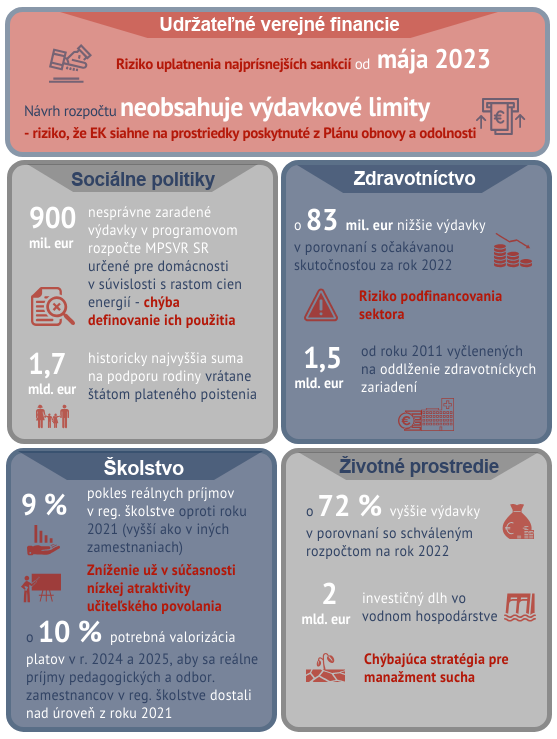 Makroekonomické predpoklady rozpočtuNávrh rozpočtu verejnej správy (RVS) na roky 2023 až 2025 bol pripravovaný už tretí rok po sebe v mimoriadnych časoch. Okrem doznievajúcej pandémie COVID-19 musí Slovensko vyriešiť viacero problémov. Najväčším bezpečnostným rizikom pre krajiny EÚ vrátane Slovenska je vojnový konflikt na Ukrajine. Slovensko, ako susediaci štát, poskytol v rámci solidarity humanitárnu a vojenskú pomoc Ukrajine a tiež dočasné útočisko pre utečencov. Vojnový konflikt na Ukrajine ako aj znižovanie dodávok ropy a plynu z Ruska vyústili do energetickej krízy, čo spolu so zvýšením dopytu po tovaroch z dôvodu pandémie a vysokými cenami energií vytlačilo infláciu na dvojciferné čísla. Slovenská ekonomika napokon neporastie v tomto roku medziročne o 4,2 %, ako pôvodne predpokladal schválený RVS, ale očakáva sa rast len o 1,9 %. Vplyv na zníženie ekonomického rastu v druhom polroku 2022 majú najmä vysoké ceny energií, ako aj riziko zníženia dodávok plynu. Drahé energie majú najväčší dopad hlavne na energeticky náročný priemysel, kde už niekoľko firiem obmedzilo alebo dočasne pozastavilo výrobu.  Ceny energií rastú kontinuálne už od leta minulého roka, pričom na prelome rokov 2021 a 2022 boli už dvojnásobné. Po invázii Ruska na Ukrajinu pokračovali ceny elektriny aj plynu v rastúcom trende, ktorý vyvrcholil v lete tohto roku (graf 1). Ceny elektriny (1 000 eur/MWh) a plynu (315 eur/MWh) tak dosiahli svoje historické maximum. Rastúce ceny energií majú výrazný vplyv na regulované ceny, kde pre aktuálnu situáciu vzrastú ceny energií pre domácnosti na začiatku roka 2023. Okrem toho tlačia regulované ceny na infláciu, ktorá by mala podľa MF SR v tomto roku dosiahnuť 12,4 % a v budúcom 13,5 %. Neistotu prognózovania inflácie v tomto období však potvrdzujú aj odhady iných inštitúcií, ktoré sa od predpokladov MF SR výrazne líšia oboma smermi. Napríklad NBS odhaduje infláciu v SR v roku 2023 až na úrovni 18,3 %, EK na úrovni 8,2 % a Medzinárodný menový fond len 4,1 %.Graf 1: Vývoj cien energií v roku 2022 s odberom v roku 2023 (v eurách/MWh)Zdroj: IFP, EEXVšetky tieto problémy sa premietajú do historicky najvyšších cien poľnohospodárskych aj potravinárskych komodít. Saldo zahraničného obchodu SR s poľnohospodárskymi a potravinárskymi výrobkami bolo v januári až júli 2022 pasívne (-1,21 mld. eur), pričom sa medziročne zvýšilo o 14,6 %. Nízka produktivita a záporné saldo znamenajú silnú závislosť Slovenska od dovozu potravín a predstavujú ohrozenie strategickej bezpečnosti štátu.Podľa prognózy MF SR by mala v budúcom roku vzrásť slovenská ekonomika o 0,6 %. NBS očakáva vo svojej prognóze v budúcom roku dokonca recesiu s poklesom HDP o 1 %. Jednou z príčin bude aj pokles domácej spotreby, pretože nominálne mzdy nebudú stíhať za infláciou a reálne mzdy tak poklesnú o 6 %. Disponibilné príjmy by však mala podporiť valorizácia platov vo verejnom sektore o 17,7 %. Zmierniť vplyv inflácie na spotrebu by mal podľa RVS na rok 2023 tzv. rodinný balíček.Na boj s energetickou krízou by mohlo Slovensko využiť aj nevyčerpané eurofondy z PO 2014 – 2020. Európska komisia (EK) zverejnila návrh na úpravu legislatívy (schválenie sa očakáva v decembri 2022 až januári 2023), podľa ktorej Slovensko môže využiť 10 % alokácie eurofondov PO 2014 – 2020 (1,5 mld. eur) na riešenie energetickej krízy. Návrh ešte musí schváliť Európsky parlament a Rada EÚ. Prostriedky by mali byť určené pre malé a stredné podniky (poskytované pod schémou štátnej pomoci), ako aj pre zraniteľné domácnosti.Spoľahlivosť makroekonomických prognóz je v návrhoch RVS od roku 2008 vysoká, keďže v období medzi krízami vykazovali prognózy hlavných makroekonomických ukazovateľov (HDP a inflácia) len malé odchýlky od skutočnosti (graf 2). Významnejšie odchýlky sa prejavili v krízových rokoch 2009, 2010 a 2020 až 2022, čo bolo dôsledkom nečakaného vplyvu externých šokov na ekonomiku. Je zrejmé, že v septembri 2021 pri zostavovaní rozpočtu na rok 2022 nepočítal Výbor pre makroekonomické prognózy (VpMP) s vyššie popísanými krízami, čo sa prejavilo na odchýlke najmä pri prognózovaní inflácie za rok 2022.Graf 2: Spoľahlivosť makroekonomických prognóz vybraných ukazovateľov za roky 2008 až 2022 (medziročná zmena v %)Zdroj: MF SR; spracovanie NKÚ SR
s – skutočnosť, p – prognóza uvedená v návrhu RVS na nasledujúci rokVýchodiskový rámec návrhu RVSSeptembrová makroekonomická prognóza očakávala v tomto roku spolu so spomalením ekonomického rastu aj nižší výber daní. Neočakávane vysoká inflácia však prispela k tomu, že nominálny výber daní bude v tomto roku vyšší. Vyššie príjmy z daní a odvodov očakáva prognóza aj v horizonte rokov 2023 – 2025 (rast od 223 mil. eur v roku 2023 po 1 mld. eur v roku 2025). Rásť by mali aj vládne výdavky (najmä na dôchodky), ktoré sú valorizované podľa tempa rastu cien.V budúcom roku vzrastú celkové príjmy RVS oproti očakávanej skutočnosti 2022 medziročne o viac ako 12,6 % (5,6 mld. eur) na 50,6 mld. eur. Hlavným zdrojom príjmov zostávajú daňové príjmy, ktoré vzrastú medziročne o 10,5 % (2,3 mld. eur) na 23,9 mld. eur. Z toho takmer 42 % (9,9 mld. eur) budú tvoriť príjmy z DPH a 12 % (2,8 mld. eur) spotrebné dane. K vyššiemu výnosu z DPH (12 % rast v roku 2023) prispeje okrem rastu cien potravín, pohonných látok a energií aj stabilná efektívna daňová sadzba (v budúcom roku na úrovni 16,3 %). Druhú významnú položku príjmov RVS predstavujú príspevky na sociálne zabezpečenie, ktoré sú rozpočtované vo výške 17,9 mld. eur. Podstatnou časťou rozpočtu budú v budúcom roku aj príjmy z EÚ, vrátane očakávaných prostriedkov z POO v objeme takmer 4 mld. eur, ktoré sú však podmienené plnením stanovených míľnikov.Celkové výdavky RVS na rok 2023 sú rozpočtované vo výške 58,5 mld. eur a medziročne vzrastú o viac ako 16,2 % (8,1 mld. eur). Hlavným dôvodom nárastu výdavkov je energetická kríza, na ktorú je v rámci rezervy vyčlenených 3,4 mld. eur (1,2 mld. eur pre domácnosti, 1,5 mld. eur pre podnikateľský sektor a 700 mil. eur pre organizácie VS). Okrem toho sa zvýšia celkové sociálne transfery medziročne o 8 % (1,5 mld. eur) z dôvodu valorizácie starobných dôchodkov. Taktiež z dôvodu valorizácie platov zamestnancov VS vzrastú v roku 2023 platy medziročne oproti očakávanej skutočnosti o takmer 960 mil. eur. Na druhej strane sú kapitálové výdavky rozpočtované na budúci rok, aj napriek poslednej možnosti čerpať financie z končiaceho PO 2014 – 2020, medziročne nižšie o viac ako 534 mil. eur. Vo svojom programovom vyhlásení mala vláda SR v pláne zvýšiť ekonomický rast pomocou daňovo-odvodovej reformy, návrh RVS na rok 2023 však s touto reformou nepočíta. Reforma mala zvýšiť podiel zdaňovania spotreby, majetku a negatívnych externalít a naopak znížiť zdaňovanie ekonomickej aktivity. Počíta však s tzv. rodinným balíčkom, ktorý nemá reálne finančné krytie. Jeho zavedenie môže ohroziť bežný chod samospráv, keďže tie prídu v dôsledku zvýšenia daňového bonusu pre rodiny s deťmi o časť príjmov z dane z príjmu fyzických osôb (tabuľka 1).Tabuľka 1: Vplyv daňových bonusov na rozpočet (ESA 2010, v tis. eur)Zdroj: Návrh RVS na roky 2023 až 2025Poznámka: Kladná hodnota predstavuje negatívny dopad na rozpočet.Najväčší objem z iných nedaňových príjmov predstavuje príjem podľa návrhu nariadenia Rady EÚ o núdzovom zásahu na riešenie vysokých cien energie. Ide o súbor jednorazových a dočasných opatrení súvisiacich s energetickou krízou (solidárny príspevok a zastropovanie príjmov z výroby a predaja elektrickej energie). V porovnaní s Českou republikou, kde by tzv. „Windfall tax“ mala dosiahnuť približne 4 mld. eur, počíta Slovensko s výrazne nižšími príjmami. Solidárny príspevok z nadmerných ziskov je rozpočtovaný v tomto roku na úrovni 313 mil. eur a v budúcom roku na úrovni 462 mil. eur. Podľa Republikovej únie zamestnávateľov však rozpočet obsahuje už aj odhadované príjmy z daní, ktoré ešte neboli predložené vládou ani schválené parlamentom. EÚ však zaviedla nariadenie, ktorým zavádza tzv. solidárny príspevok pre vybrané sektory a strop na cenu elektrickej energie pre jej výrobcov, v dôsledku čoho budú plynúť dočasné príjmy. Schválené nariadenie je platné a účinné pre všetky členské štáty a stanovuje legislatívny rámec, ktorý je podľa EÚ vhodné ešte špecifikovať národnou legislatívou.Fiškálny rámec návrhu RVSPodľa jesennej notifikácie o deficite a dlhu, vlaňajší deficit verejných financií SR sa znížil na 5,46 % HDP (5,4 mld. eur), čo je o 592 mil. eur menej, ako uvádzala jarná notifikácia (graf 3). Najvýznamnejší vplyv na zmenu deficitu mal vyšší výber daní z príjmov právnických osôb. V tomto roku odhaduje ŠÚ SR deficit na úrovni 4,78 % HDP (5,2 mld. eur) a rezort financií na úrovni 4,97 % (5,4 mld. eur). Najoptimistickejšie vidí deficit na tento rok RRZ, ktorá očakáva podľa septembrového rozpočtového semaforu pozitívnu odchýlku na úrovni 1,4 p. b. HDP, čo by stlačilo deficit na 3,5 % HDP (3,8 mld. eur). NBS predpokladá vo svojej správe o ekonomickom a menovom vývoji deficit verejných financií v roku 2022 na úrovni 3,6 % HDP.Graf 3: Vývoj schodku VS v rokoch 2008 až 2025 (v % HDP)Zdroj: Návrh RVS na roky 2022 až 2024; ŠÚ SR; *očakávaná skutočnosť; **prognózaAj v dôsledku oslabenia ekonomiky vysokými cenami energií predpokladá RVS na rok 2023 deficit na úrovni 6,44 % HDP (7,9 mld. eur) (tabuľka 2). Rozpočet však nepočíta s možnosťou využiť prostriedky nevyužitých fondov EÚ, ktorými by pokryl časť nákladov na boj s energetickou krízou, vďaka čomu by mohol byť budúcoročný deficit nižší. Okrem toho uplynie v máji 2023 výnimka z uplatňovania opatrení na zníženie dlhu a v prípade absencie novely zákona o rozpočtovej zodpovednosti (prechod na čistý dlh), by musela vláda SR prísť v návrhu RVS na rok 2024 s vyrovnaným rozpočtom.Tabuľka 2: Porovnanie rozpočtovaného schodku VS s očakávanou skutočnosťouZdroj: Návrh RVS na roky 2022 až 2024; OS – očakávaná skutočnosť, R – rozpočetZ hľadiska dosiahnutia strednodobého rozpočtového cieľa malo zaviesť MF SR výdavkové limity prvýkrát v histórii v návrhu rozpočtu na obdobie rokov 2023 – 2025. Návrh rozpočtu však tieto limity neobsahuje. Ak by boli limity vypočítané ešte pred schválením návrhu rozpočtu v parlamente, návrh rozpočtu by musel byť s nimi zosúladený. Zásadný posun pri výdavkových limitoch oproti súčasnému stavu (schválený rozpočet je záväzný len na jeden rok, zvyšné dva sú indikatívne) je ten, že po ich výpočte by ich mala NR SR schváliť na celé štvorročné volebné obdobie (box 1).Z pohľadu dlhodobej udržateľnosti verejných financií je zrušenie stropu dôchodkového veku pozitívna zmena. Vďaka tomu sa môže postupne zvýšiť efektívny vek odchodu do dôchodku do roku 2050 na 66,5 roka, čo by malo opäť naštartovať dobiehanie životnej úrovne vyspelejších krajín. Okrem iného bol v rámci dôchodkovej reformy zavedený aj rodičovský bonus, ktorý vstúpi do platnosti od 
1. januára 2023. Rodičovský bonus je naopak negatívnou zmenou dôchodkového systému, a to z viacerých dôvodov. Podľa stanoviska RRZ ešte z minulého roka, rodičovský bonus nemá finančné krytie, ktoré by kompenzovalo negatívny vplyv na hospodárenie verejných financií. Podľa analýzy vplyvov na rozpočet VS sa očakáva výpadok príjmov Sociálnej poisťovne v roku 2023 na úrovni 570,6 mil. eur a v roku 2024 na úrovni 608 mil. eur. Vyššie výdavky SP v rokoch 2023 a 2024 však podľa rozpočtu nebude potrebné riešiť navýšením transferu zo ŠR, keďže SP by mala dosiahnuť prebytkové hospodárenie vďaka vyššiemu výberu poistného. V dlhodobom horizonte však prinesie rodičovský bonus každoročné výdavky rozpočtu na úrovni 0,6 % HDP, ktoré bude potrebné kompenzovať.Prognóza hrubého dlhu VSPodľa jesennej notifikácie Eurostatu dosiahol dlh VS v roku 2021 výšku 62,2 %, čo je o 0,9 % menej oproti jarnej notifikácii (graf 4). Dlh VS tak prekročil maastrichtskú hranicu 60 % HDP s historicky najvyššou úrovňou. Dôvody nárastu dlhu boli najmä vysoké výdavky súvisiace s pandémiou a aj rastúce vklady subjektov mimo sektora VS v Štátnej pokladnici.Na základe odhadu MF SR od roku 2022 by mal mať dlh VS klesajúci trend. Očakávaná výška dlhu v tomto roku dosiahne úroveň 59,4 % HDP, čo je o 2,8 % HDP menej oproti skutočnému dlhu VS v roku 2021. V roku 2023 sa očakáva dlh na úrovni 57,8 % HDP. K poklesu zadlženia prispeje vysoká očakávaná inflácia a výbery vkladov subjektov mimo sektora VS zo Štátnej pokladnice.Graf 4: Vývoj hrubého a čistého dlhu VS v rokoch 2008 až 2024 (v % HDP)Zdroj: MF SR, Návrh RVS na roky 2023 až 2025
 * očakávaná skutočnosť
** prognózaHrubý dlh VS je od roku 2020 nad najvyšším sankčným pásmom ústavného zákona o rozpočtovej zodpovednosti (57 % HDP) a bez najprísnejších sankcií. Hneď po svojom nástupe na jar v roku 2021 uplatnila nová vláda únikovú klauzulu z troch horných sankcií na dva roky zo strany EK a Rady EÚ. Po ukončení platných výnimiek by mala vláda požiadať národnú radu o vyslovenie dôvery, viazať 3 % výdavkov ŠR na rok 2023 a pripraviť návrh rozpočtu na roky 2024 až 2026 s nerastúcimi výdavkami a vyrovnaným hospodárením. V súčasnosti je úroveň dlhu nad horným limitom dlhovej brzdy a prísnejšie sankcie sa začnú uplatňovať od mája 2023.Rozpočtové vzťahy SR a EÚČistá finančná pozícia SR by v roku 2023 mala dosiahnuť 4,3 mld. eur, čo je o 2,1 mld. eur viac oproti rozpočtu na rok 2022 (o  97,1 %) (tabuľka 3). Odvody a príspevky SR do všeobecného rozpočtu EÚ sú v návrhu RVS na rok 2023 o 4,2 % (46,5 mil. eur) vyššie oproti tohtoročnému rozpočtu. Na druhej strane príjmy z rozpočtu EÚ sú vzhľadom na posledný rok ich čerpania až vo výške 5,4 mld. eur.Tabuľka 3: Čistá finančná pozícia SR (v tis. eur)Zdroj: Návrh RVS na roky 2023 až 2025Prostriedky z PO 2014 – 2020 je možné čerpať iba do 31. 12. 2023, pričom ešte zostáva dočerpať 5,53 mld. eur (bez PRV). Vzhľadom k takej nízkej miere čerpania na konci PO existuje riziko nedočerpania alokovaných prostriedkov, resp. vytvárania náporu na rezorty, čo môže spôsobiť chybovosť pri implementácii projektov a vyššiu mieru následných nezrovnalostí. K 30. 9. 2022 sa čerpanie EŠIF v PO 2014 – 2020 (bez PRV) dostalo na úroveň 61,9 %, pričom kontrahovanie dosiahlo 98,1 % pri 797 platných výzvach a vyzvaniach. Údaj o kontrahovaní však nemusí reflektovať skutočný stav, pretože existuje riziko, že počet úspešne ukončených verejných obstarávaní a uzavretých zmlúv prijímateľov s dodávateľmi je v skutočnosti nižší. Existuje aj riziko odstupovania od zmlúv z dôvodu zdražovania hlavne stavebných materiálov. Čerpanie v rámci PO 2014 – 2020 sa k septembru 2022 medziročne zvýšilo o 2,5 mld. eur. Najviac prostriedkov za uplynulý rok sa vyčerpalo v OP Integrovaná infraštruktúra, OP Ľudské zdroje a OP Kvalita životného prostredia, spolu viac ako 2 mld. eur (tabuľka 4).Tabuľka 4: Porovnanie čerpania OP v rokoch 2021 a 2022 (v tis. eur)Pri porovnaní stavu čerpania z celkovej alokácie (graf 5) najvyššia celková miera čerpania k 30. 9. 2022 bola v OP Technická pomoc (91,2 %), PS INTERACT III (83,4 %) a OP Ľudské zdroje (76,3 %). Najnižšie čerpanie dlhodobo vykazuje OP Rybné hospodárstvo (23,56 %). Graf 5: Čerpanie EŠIF podľa jednotlivých OP k 30. 9. 2022 (% z celkovej alokácie)Zdroj: MIRRI SR, čerpanie z celkovej alokáciePodpriemerné čerpanie EŠIF potvrdzuje aj medzinárodné porovnanie krajín EÚ (graf 6), kde sa Slovensko pravidelne umiestňuje na posledných priečkach.Graf 6: Medzinárodné porovnanie čerpania EŠIF k 30. 6. 2022 (v %)Zdroj: Európska komisia; dáta aktualizované k 30. 9. 2022. Priemer EÚ 69 %.SR je dlhodobo na poslednom mieste aj v rámci krajín V4 (graf 7).Graf 7: Čerpanie EŠIF v PO 2014 – 2020 v krajinách V4 a priemer EÚ k 30. 6. 2022 (v %)Zdroj: Európska komisia; dáta aktualizované k 30. 9. 2022Problémy s nezrovnalosťami a vratkami pri čerpaní fondov EÚ pretrvávali, keď sa k 30. 9. 2022 zvýšili medziročne o 95,78 mil. eur. Najvyšší prírastok bol v OP Integrovaná infraštruktúra (80,1 mil. eur). OP II vykazuje aj najvyššiu kumulatívnu výšku nezrovnalostí za celé PO 2014 – 2020 (tabuľka 5).Tabuľka 5: Nezrovnalosti v rámci PO 2014 – 2020 k 30. 9. 2022 (v tis. eur)Zdroj: MF SR, *v prípade PS INTERACT III ide o národné príspevky členských štátov, **suma potvrdená EK, ktorá môže rásťPri rýchlom dočerpávaní prostriedkov hrozia najmä chyby vo verejnom obstarávaní alebo v žiadostiach o nenávratný finančný príspevok. Navyše v súčasnej energetickej kríze a pri vysokej inflácii dochádza k zdražovaniu stavebných materiálov, spomaľovaniu výstavby projektov a odstupovaniu zhotoviteľov od zmlúv kvôli neschopnosti dokončiť realizáciu projektov za pôvodne zazmluvnené ceny, čoho dôsledkom môže byť tiež nižšia miera čerpania EŠIF.Pri problémoch s dočerpaním sa preto uvažuje aj o možnosti využiť nedočerpané zdroje na riešenie dôsledkov energetickej krízy. Momentálne prebiehajú rokovania, aby bolo možno využiť zostávajúce prostriedky z PO 2014 – 2020 práve na riešenie dôsledkov energetickej krízy. Podľa MIRRI SR tieto nevyčerpané financie budú môcť pokryť prevádzkové náklady malých a stredných podnikov a pomôcť zraniteľným domácnostiam. Táto pomoc by sa mala týkať aj vyspelejších regiónov, teda mala by byť nasmerovaná aj k subjektom v Bratislavskom kraji. Návrh EK však musí ešte schváliť Rada EÚ a aj Európsky parlament, a až následne bude možné vypracovať národné schémy pomoci.Partnerskú dohoda k PO 2021 – 2027, dokument ktorým sa určuje, ako sa budú čerpať eurofondy v objeme 12,6 mld., schválila a podpísala EK v júli 2022. Existuje tak riziko v súvislosti s neskoršou prípravou a implementáciou tohto PO, pretože oneskorená implementácia zapríčiňuje neskorší nábeh čerpania finančných prostriedkov. Keďže v PO 2021 – 2027 môže SR uplatniť len kratšie obdobie čerpania – do decembra 2029, o to väčší dôraz by mal byť práve v tomto OP kladený na včasné spustenie implementácie. O oneskorenom čerpaní svedčí aj návrh RVS (tabuľka 6). SR sa tak ani vo štvrtom PO nevie poučiť z predchádzajúcich chýb.Tabuľka 6: Čerpanie partnerskej dohody (v tis. eur)Zdroj: Návrh RVS na roky 2023 až 2025
* Skutočnosť  predstavuje čerpanie platobnými príkazmi, ako aj rozpočtovými opatreniami na úrovni PJ.Dôležitou súčasťou rozpočtu je POO, ktorý predstavuje návratný zdroj financovania a SR ich bude musieť začať splácať od roku 2028. EÚ ním reagovala na hospodársky prepad spôsobený pandémiou COVID-19. Jeho cieľom je zlepšiť fungovanie Slovenska pre jeho obyvateľov a urobiť ho odolnejším do budúcnosti. Plánované reformy a investičné aktivity majú za cieľ posilniť identifikované slabé miesta slovenskej ekonomiky v týchto oblastiach: zelená ekonomika, vzdelávanie, veda, výskum a inovácie, zdravie a efektívna verejná správa a digitalizácia. V rámci tohto nástroja môže SR žiadať celkovo o 6,3 mld. eur, ktoré sú však podmienené splnením reformných míľnikov a sú rozdelené do viacerých platieb. Z POO už bola prijatá prvá platba (458,3 mil. eur) a žiadosť o druhú platbu (814,7 mil. eur) bola podaná. NKÚ SR upozorňuje, že v prípade neplnenia stanovených míľnikov, napríklad nevykonávania výdavkových limitov alebo odloženia súdnej reformy, existujú riziká, že EK môže siahnuť na poskytnuté prostriedky.Súhrnné riziká návrhu ŠR na rok 2023Hlavným cieľom návrhu rozpočtu na rok 2023 je eliminácia negatívnych dopadov rastu cien energií, vysokej inflácie, vojnového konfliktu na Ukrajine a doznievajúcej pandémie COVID-19. Návrh rozpočtu tiež reaguje na neistotu jeho schválenia v NR SR (hrozbu rozpočtového provizória).Schodok ŠR na rok 2023 je rozpočtovaný vo výške 8,3 mld. eur, čo je o 2,9 mld. eur viac oproti rozpočtu na rok 2022 (tabuľka 7).Tabuľka 7: Súhrnné príjmy, výdavky a schodok ŠR (v tis. eur)Zdroj: ŠZÚ 2021, NRVS na roky 2023 až 2025Výška schodku ŠR reaguje na výšku zadlženia, potrebu mimoriadnych zdrojov a udržateľnú úroveň deficitu. Schodok ŠR najviac ovplyvňuje výšku hotovostných nákladov na obsluhu štátneho dlhu, ktoré by mali v roku 2023 stúpnuť o 23,3 % oproti rozpočtu na rok 2022 (tabuľka 8).Tabuľka 8: Hotovostné výdavky na ŠD (v tis. eur)Zdroj: Návrh RVS na roky 2023 až 2025Rizikom sa javí deficitné hospodárenie ŠR, zvyšovanie nominálneho dlhu a zvyšovanie úrokových sadzieb. Podľa simulácie IFP, celkové úrokové náklady môžu postupne narásť do roku 2030 až na trojnásobok súčasnej hodnoty (z 0,8 % na 2,3 % HDP). Okrem toho IFP odhaduje, že zadlženie by mohlo presiahnuť historických 70 %.  V dlhodobom horizonte sa tak vyžaduje od vlády adekvátna reakcia, ktorá by bola zameraná na postupné ozdravenie verejných financií znižovaním štrukturálneho deficitu o 0,5 % HDP každoročne.V oblasti príjmov ŠR opäť nastávajú riziká pri príjmoch z dividend, keďže tie závisia od výsledkov hospodárenia štátnych organizácií. Príjmy z dividend z podnikov vlastnených a spoluvlastnených štátom sa v roku 2023 navrhujú vo výške 389 mil. eur, čo je v porovnaní so schváleným rozpočtom na rok 2022 viac o 5 mil. eur. Nárast príjmov je spôsobený hlavne zvýšením dividend od spoločností Slovenská elektrizačná prenosová sústava, a. s. a Stredoslovenská energetika Holding, a. s. Naopak nižšie príjmy z dividend pri medziročnom porovnaní sa očakávajú najmä od spoločností Slovenský plynárenský priemysel, a. s., Východoslovenská energetika Holding, a. s. a Západoslovenská energetika, a. s.V oblasti výdavkov sú rizikové najmä výdavky určené na boj s energetickou krízou, rozpočtované vo výške 3,4 mld. eur. Bežné výdavky na energie v rámci kapitol ŠR rastú a celkovo by sa mali oproti rozpočtu na rok 2022 zdvojnásobiť na 154 mil. eur. Tento nárast však nie je konzistentný. Kým pri niektorých kapitolách predstavuje aj viac ako tisíc percent, pri iných sa očakáva pokles. Najviac by mali vzrásť výdavky na energie na MD SR (nárast o 1 617 %), MŽP SR (nárast o 1 547 %) a SAV (nárast o 976 %). Naopak, šetriť s energiami by sa malo v Kancelárii súdnej rady (pokles o 10,5 %) a na MV SR (pokles o 0,7 %). NKÚ SR upozorňuje, že pri takej veľkej kapitole, akou je rezort vnútra, nielenže hrozí, že sa výdavky na energie neusporia, ale bude potrebné navyšovať tieto zdroje. Udialo sa to aj počas roka 2022, kedy sa schválený rozpočet MV SR na energie vo výške 23,1 mil. eur musel navyšovať k 31. 10. 2022 na 46,9 mil. eur.V návrhu ŠR sa objavujú riziká pri rozpočtovaní výdavkov aj v týchto štyroch oblastiach:rozpočtovanie rezerv,programové rozpočtovanie,rozpočtovanie kapitálových výdavkov,počet zamestnancov.Rozpočtovanie rezervNa krytie nepredvídaných výdavkov nevyhnutných na zabezpečenie rozpočtového hospodárenia najmä v krízových časoch alebo na krytie zníženia rozpočtovaných príjmov sú vytvorené v ŠR rozpočtové rezervy. Väčšina rezerv je alokovaná v kapitole VPS a na rok 2023 spolu predstavujú 2,96 mld. eur.  Medziročne vzrastú o 68,9 %, čo je o 1,2 mld. eur viac oproti rozpočtu na rok 2022. Oproti roku 2021 však tento nárast predstavuje takmer tisíc percent (tabuľka 9).Tabuľka 9: Rozpočtové rezervy v kapitole VPS (v tis. eur)Zdroj: Návrh RVS na roky 2023 až 2025Výšku celkových rozpočtových rezerv (vrátane rezervy predsedu vlády) (graf 8) síce schvaľuje NR SR zákonom o ŠR, ale rozpočtové pravidlá VS dávajú ministrovi financií veľké právomoci pri rozhodovaní o ich použití a to bez súhlasu NR SR. Vláda SR rozhoduje len o rezerve vlády vo výške 5 mil. eur na základe návrhu ministra financií a o rezerve predsedu vlády (1,5 mil. eur) rozhoduje jej predseda.Nedostatkom je, že chýbajú definované pravidlá na tvorbu, použitie a rušenie rezerv. Podľa zákona o rozpočtových pravidlách VS o hospodárení s rozpočtovými rezervami podáva vláda informáciu NR SR v rámci návrhu RVS a ŠZÚ. Informácia obsahuje len prehľad o uvoľnení alebo použití prostriedkov z rozpočtových rezerv v členení podľa správcov kapitol alebo podľa prijímateľov prostriedkov podľa účelu a výšky ich čerpania. NKÚ SR opakovane upozorňuje na problémy spojené s rozpočtovaním rezerv. Pre vyššiu transparentnosť, aj s ohľadom na rastúcu výšku rezerv, NKÚ SR navrhuje legislatívne upraviť ich tvorbu, použitie na konkrétne účely, rušenie a možnosť/nemožnosť presúvania na iné rozpočtované položky. NKÚ SR upozorňuje, že  nevyčerpané rezervy by prioritne mali byť použité na znižovanie deficitu verejných financií.Najväčšia rozpočtová rezerva (940 mil. eur), určená pre rozpočtové organizácie VS, je vytvorená v súvislosti s rastom cien energií (graf 8). Avšak z návrhu rozpočtu nie je jasné, akým kľúčom budú tieto zdroje smerovať do jednotlivých kapitol. NKÚ SR identifikoval viacero oblastí, kde tieto informácie o výdavkoch chýbajú a vytvárajú tak riziko ich bezproblémového financovania. V rezorte zdravotníctva nejednoznačnosť ohľadom spôsobu rozdelenia prostriedkov na energie má negatívny dopad predovšetkým na poskytovateľov zdravotnej starostlivosti. Vzniká riziko napr. pre ambulantných poskytovateľov zdravotnej starostlivosti, ktorí musia znášať vysokú mieru neistoty ohľadom toho, ako budú schopní zabezpečiť riadny chod svojich ambulancií. Aj v návrhu rozpočtu kapitoly MPSVR SR vníma NKÚ SR ako veľké riziko zvýšené výdavky na rastúce ceny energií ministerstva a jeho podriadených organizácií, ktoré nie sú zahrnuté priamo v návrhu rozpočtu kapitoly na rok 2023. Zvýšenie normatívnych finančných prostriedkov v regionálnom školstve na rok 2023 o 40 mil. eur na pokrytie nárastu počtu žiakov a na zvýšenie cien energií je tiež nedostatočné. Kapitola školstva žiadala v rámci prioritných výdavkových titulov na pokrytie zvýšených cien energií dodatočných 38 mil. eur (na základe predbežných odhadov). Aj v roku 2022 došlo k navýšeniu normatívnych prostriedkov o 40 mil. eur. Z tejto sumy ostalo na dofinancovanie zvýšených cien energií len 1,4 mil. eur (zvyšok bol použitý na udržanie výšky normatívov jednotlivých typov škôl). MF SR tak muselo na  pokrytie zvýšených cien energií poskytnúť ďalších 30 mil. eur. V prípade verejných vysokých škôl odhadlo ministerstvo školstva potrebu dodatočných 15,4 mil. eur (nad rámec rozpočtovaných 50,9 mil. eur). Je teda pravdepodobné, že školy budú počas roka potrebovať peniaze na dofinancovanie zvýšených cien energií.Graf 8: Štruktúra návrhu rozpočtových rezerv na rok 2023 (v tis. eur)Zdroj: Návrh RVS na roky 2023 až 2025Programové rozpočtovanieV roku 2023 by mali narásť výdavky na najväčších programoch vybraných kapitol medziročne o 9,4 mld. eur (príloha 1). Najväčší medziročný nárast, o viac ako 1,4 mld. eur, zaznamenáva program Rozvoj priemyslu a podpora podnikania (MH SR). Okrem neho dosahujú nárast výdavkov o viac ako jednu miliardu aj programy Starostlivosť o životné prostredie (MŽP SR) a Fondy EÚ (MIRRI SR). NKÚ SR sa problematike programového rozpočtovania venuje dlhodobo. So zameraním na väčšie využívanie jeho potenciálu realizoval aj niekoľko kontrol na vybraných kapitolách a pravidelne sa k programovému rozpočtu vyjadruje aj v stanoviskách k návrhu ŠR a ŠZÚ.Jedným z najväčších problémov pri programovom rozpočtovaní je prílišná rozdrobenosť na najnižšej úrovni prvkov/projektov. Často sa stáva, že viacero prvkov v kapitole sleduje ten istý cieľ. Výsledkom je, že programová štruktúra všetkých kapitol ŠR v roku 2022 dosiahla až 1 027 prvkov. Z návrhu RVS vyplýva, že v roku 2023 dôjde k zoštíhleniu tejto štruktúry, kedy na úrovni prvkov/projektov ich bude vytvorených iba 806. Avšak nie vždy je vhodné škrtať alebo spájať jednotlivé položky. Napr. počas pandémie mali kapitoly tendenciu výdavky spojené s pandémiou skrývať do už existujúcich položiek, čím sa strácala prehľadnosť čerpania týchto prostriedkov (box 2).Výhodou programového rozpočtovania oproti iným klasifikáciám je, že v sebe skrýva aspekt flexibility, ktorý umožňuje pridávať alebo odoberať jednotlivé položky podľa rôznych situácií. Aj na základe vykonaných kontrol NKÚ SR konštatuje, že túto výhodu kapitoly využívajú len minimálne. Tento nedostatok sa prejavuje aj v návrhu RVS na rok 2023, kde napr. v kapitole MPSVR SR sú výdavky na kompenzačné opatrenia pre domácnosti v súvislosti s rastom cien energií v sume 900 mil. eur zaradené nesprávne do prvku Aparát ministerstva, pričom chýba aj presné zadefinovanie ich použitia.Programové rozpočtovanie však nie je len o rozpočtovaní, ale aj o ďalších etapách, fázach, vrátene jeho plnenia, vykazovania a monitoringu. Napríklad v kontrole na MDV SR v rokoch 2020 a 2021 sme poukázali na málo ambiciózne plány pri nastavení cieľov a na to, že je potrebné zmeniť systém plánovania. Tiež sme viackrát poukazovali na nevhodne zvolené indikátory a príliš časté používanie výstupových a nie výsledkových ukazovateľov pri nastavení cieľov.V stanovisku sa venujeme aj programovému rozpočtu v rezorte zdravotníctva, ktorý detailnejšie popisujeme v kapitole 5.1.Rozpočtovanie kapitálových výdavkovNKÚ SR vníma pozitívne zmeny zavedené v návrhu RVS na roky 2023 – 2025, ktoré prispejú k transparentnejšiemu pohľadu na smerovanie investičných výdavkov. V návrhu rozpočtu na rok 2021 bola zavedená novinka v podobe alokovania časti kapitálových výdavkov do rozpočtu VPS a nie priamo do jednotlivých kapitol. Táto novinka však mala niekoľko nedostatkov, ktoré NKÚ SR vo svojich stanoviskách kritizoval. Jedným z nich bolo zbytočné alokovanie týchto výdavkov na už prebiehajúce projekty do kapitoly VPS a rovnako chýbajúci zoznam investičných projektov. Tento nedostatok bol z návrhu rozpočtu na rok 2023 odstránený. Kapitálové výdavky na prebiehajúce projekty (predovšetkým v kapitolách MD SR a MO SR) sú už alokované v kapitolách a vo VPS sú výdavky iba na projekty, ktoré musia prejsť posúdením ÚHP. Rovnako tak je v rozpočte zverejnený aj zoznam 15 najväčších investičných projektov, ktoré sa budú financovať v roku 2023. Ten vychádza z investičných plánov vybraných kapitol, ktoré ho, aj keď s oneskorením, vypracovali. Do budúcna odporúča NKÚ SR rozšíriť tento zoznam o všetky známe investičné projekty, ktoré sa majú v nasledujúcom období financovať. Medzi najväčšie investičné projekty v roku 2023 patrí predovšetkým prebiehajúca výstavba úsekov diaľnic a rýchlostných ciest: Hubová – Ivachnová (II. fáza), Prešov – severný obchvat I. etapa, či Lietavská Lúčka – Višňové – Dubná Skala.Kapitálové výdavky ŠR v roku 2023 budú tvoriť 17 % (5,9 mld. eur) z celkových rozpočtovaných výdavkov. Plánované kapitálové výdavky majú byť financované z troch zdrojov – ŠR (1,6 mld. eur, fondov EÚ (2,4 mld. eur vrátane spolufinancovania) a POO (1,9 mld. eur vrátane výdavkov na DPH). Ďalej uvádzame stanovisko k vybraným aspektom kapitálových výdavkov v jednotlivých rezortoch.Kapitálový rozpočet rezortu dopravy dosiahne v roku 2023 hodnotu 1,6 mld. eur, čo je o 527 mil. eur viac ako v roku 2022, pričom vzrásť má zdroj ŠR (o 346 mil. eur) aj zdroj EÚ (o 205 mil. eur). Za týmto nárastom je niekoľko faktorov. Pri výdavkoch zo ŠR je to predovšetkým návrat rozpočtovaných výdavkov zo ŠR na rozbehnuté investície (naspäť) do kapitoly dopravy (v roku 2022 boli rozpočtované v kapitole VPS). Pri eurofondoch čaká MD SR v roku 2023 veľká výzva. Do rozpočtovaných výdavkov totiž vstupujú prostriedky z končiaceho 3. PO (návrh RVS 429,3 mil. eur) a zároveň zo začínajúceho 4. PO (návrh RVS 597 mil. eur). Spolu by tieto výdavky mali presiahnuť viac ako 1 mld. eur. S veľkou pravdepodobnosťou sa k nim pridajú ešte nevyčerpané prostriedky z predchádzajúcich rokov. K 31. 10. 2022 bol stav upraveného rozpočtu týchto výdavkov 1,2 mld. eur, pričom k tomuto dátumu sa vyčerpalo iba 318 mil. eur. Síce sa do konca roka ešte časť týchto prostriedkov vyčerpá, veľké množstvo sa však presunie do roku 2023 a pridá sa k spomínanej rozpočtovanej miliarde. Priemerné ročné čerpanie eurofondov v období rokov 2016 – 2021 pritom dosiahlo iba 386 mil. eur. Pre porovnanie, v poslednom roku 2. PO dokázalo vyčerpať MD SR až 1,37 mld. eur. Aj na základe minulosti NKÚ SR konštatuje, že takýto objem prostriedkov je možné za rok vyčerpať. Bude to však náročné, najmä z pohľadu zabezpečenia transparentných verejných obstarávaní v reálnom čase, ako aj realizácie značného objemu a kvality investičných stavebných prác. Navyše hrozí, že prostriedky sa na poslednú chvíľu budú míňať na iné účely, ako boli pôvodne naplánované. Riziko prepadnutia časti nevyčerpaných prostriedkov bude stále pretrvávať. NKÚ SR oceňuje alokovanie výdavkov na pokračujúce veľkoplošné opravy ciest, zároveň však upozorňuje, že v návrhu rozpočtu chýbajú dostatočné výdavky na rekonštrukcie mostov na cestách I. triedy. Pozitívom je akurát vytvorenie samostatného prvku na tento účel. Na ňom však nie sú alokované žiadne prostriedky na rok 2023. Aj na základe svojej kontrolnej činnosti NKÚ SR konštatuje, že SR dlhodobo neinvestovala do modernizácie mostov, systém údržby a opráv je neúčinný a zdroje na ich obnovu nedostatočné, pričom zatvorenie mostov z dôvodu zlého technického stavu má veľký ekonomický a sociálny vplyv na dotknutý región. Zásadným krokom k riešeniu situácie je prijatie udržateľného systému financovania, čo sa v návrhu RVS neprejavuje.Celkové výdavky kapitoly MO SR na rok 2023 sa rozpočtujú v sume 2,09 mld. eur. Táto suma však nezahŕňa kapitálové výdavky MO SR alokované v kapitole VPS vo výške 353 mil. eur. V programovej štruktúre kapitoly sú v rámci programu Rozvoj obrany vyčlenené prostriedky na rok 2023 v sume 381 mil. eur. Program je určený na rozvojové aktivity rezortu, a to najmä na rozvoj výzbroje, techniky a materiálu, rozvoj komunikačných a informačných systémov, rozvoj infraštruktúry a rozvoj centrálnej logistiky. MO SR v roku 2023 plánuje nárast kapitálových výdavkov oproti schválenému rozpočtu na rok 2022 o 146 mil. eur na 672 mil. eur. Najväčšími projektami, na ktoré má MO SR uzatvorené vykonávacie zmluvy, sú nákupy stíhacích lietadiel F-16, kolesových húfnic Zuzana 2, bojových obrnených vozidiel 8x8 a 3D rádiolokátorov s rôznym dosahom. V súvislosti s objemovo najväčšími obrannými nákupmi v histórii SR upozorňuje NKÚ SR na nedostatočný legislatívny rámec pri riešení kompenzačných programov (box 3).Ďalšou dôležitou súčasťou kapitálových výdavkov sú investície do zdravotníctva, vrátane výstavby nových nemocníc. V tejto súvislosti NKÚ SR negatívne hodnotí, že pre rezort zdravotníctva nie sú zo ŠR vyčlenené žiadne prostriedky na kapitálové výdavky. Na tento účel sú rozpočtované výlučne prostriedky z POO. Návrh RVS uvádza v súlade s priorizovaným investičným plánom MZ SR, že: „Na rok 2023 je odhadované čerpanie prostriedkov vo výške 36 mil. eur zo štátneho rozpočtu a 30 mil. eur z prostriedkov Európskych štrukturálnych a investičných fondov.“ Tieto prostriedky v rozpočte však reálne vyčlenené nie sú. V tomto ohľade je návrh rozpočtu nekonzistentný a neposkytuje dostatočnú mieru istoty, ako budú financované projekty, kde sa plánoval iný zdroj financovania ako POO.Počet zamestnancov vo VSKrízové obdobie sa neprejavuje v úsporných opatreniach týkajúcich sa počtu zamestnancov VS a mzdových výdavkov. Rozpočtované osobné výdavky zamestnancov VS tvoria 19,6 % z celkových výdavkov VS. Zamestnanosť vo VS má v roku 2023 medziročne vzrásť o 10 377 osôb (2,4 %) na 439 387 osôb (graf 9). Rozpočtovaný počet zamestnancov sa však zvyčajne nedarí naplniť.Graf 9: Medziročná zmena počtu zamestnancov podľa oblastí VSZdroj: MF SR, * vrátane metodickej zmeny preradenia SVP, š. p.Hoci nárast o vyše 3 tis. zamestnancov je z dôvodu začlenenia SVP, š. p. do VS, navýšenie o zvyšných 7 tis. osôb je v rozpore s opatreniami z revízie výdavkov, ktorá ako kľúčové opatrenie navrhuje 10 % zníženie počtu zamestnancov v ústrednej štátnej správe. K medziročnému rastu dochádza najmä v kapitole MV SR (o 431 osôb) a MPSVR SR (o 392 osôb). Takmer 5 tis. zamestnancov má pribudnúť samospráve. Zamestnanosť vo VS rastie aj napriek tomu, že v rámci transformácie časti SAV na verejné výskumné inštitúcie sa počet zamestnancov štátnych rozpočtových organizácií zníži o 722 osôb. Kvôli realizácii POO sa medziročne zvyšuje počet zamestnancov VS o 224 osôb na 1 739 osôb.Napriek rastu počtu zamestnancov a vytvoreniu nových úradov (Úrad pre územné plánovanie a výstavbu SR s počtom 159 zamestnancov v roku 2023), vybrané úrady trpia nedostatkom zamestnancov. Úrad na ochranu osobných údajov SR vo svojej správe za rok 2021 uvádza, že nedostatok zamestnancov na personál úradu sa premieta v podobe jeho enormnej zaťaženosti, ktorú neodstránila ani kumulácia funkcií organizačných útvarov či niektorých zamestnancov.Riziká rozpočtovania pri dosahovaní najvýznamnejších cieľovRok 2023 je už tretím rokom, v ktorom bude vláda SR napĺňať svoje programové vyhlásenie na roky 2021 – 2024. Preto sme sa zamerali na to, či sú programy financované zo ŠR naviazané na plnenie hlavných cieľov PVV vo vybraných oblastiach. Identifikovali sme tak riziká, ktoré súvisia s reálnosťou splnenia jednotlivých cieľov v kontexte navrhnutého rozpočtu na rok 2023.Bližšie sme sa venovali trom oblastiam verejných politík, ktoré sú prioritami kontrolnej činnosti NKÚ SR v roku 2023 – zdravotníctvo, vzdelávanie a udržateľné verejné financie. V rámci udržateľnosti verejných financií sme sa zamerali na sociálne politiky a environmentálnu udržateľnosť.ZdravotníctvoPre oblasť zdravotníctva je navrhovaný celkový objem verejných výdavkov vo výške 7,62 mld. eur. Pri tejto sume je uvádzané, že ide o medziročný rast vo výške 19,4 % oproti schválenému rozpočtu na rok 2022. Ak však tento objem porovnáme s odhadom skutočného čerpania výdavkov na zdravotníctvo v roku 2022, ide o pokles o 1,08 %. Návrh rozpočtu počíta s nižšími výdavkami na zdravotníctvo v roku 2023, ako sa očakávajú reálne výdavky zdravotníctva v roku 2022 a to o 83 mil. eur.Okrem toho je až takmer 458 mil. eur z týchto celkových zdrojov závislých od schopnosti čerpať prostriedky z POO, čo predstavuje istú mieru rizika. Celkový objem disponibilných zdrojov závisí aj od úspechu pri realizácii úsporných opatrení, ktoré sú na rok 2023 plánované vo výške 127 mil. eur. Na základe skúseností z minulých rokov, kedy sa nepodarilo zrealizovať plánované úspory ani z polovice, možno predpokladať, že ani v roku 2023 sa nepodarí úsporou uvoľniť dodatočné disponibilné zdroje v plánovanej výške (viac k úsporám v boxe 6). Určitú mieru neistoty do rozpočtu pre zdravotníctvo vnášajú aj prostriedky v objeme 340 mil. eur, ktoré sú rozpočtované v kapitole VPS s tým, že budú presunuté do sektoru zdravotníctva až po schválení rozpočtu, a to prostredníctvom navýšenia platieb štátu za svojich poistencov. Do sektora zdravotníctva môže v roku 2023 smerovať aj časť prostriedkov rozpočtovaných v rezervách, najmä pokiaľ ide o 400 mil. eur na negatívne vplyvy pandémie (z čoho 220 mil. eur má ísť na úhradu vakcín) alebo aj časť rezervy na kompenzáciu rastu cien energií. Tieto položky sú však mimo dosahu kapitoly MZ SR, a to, koľko z nich reálne pôjde do zdravotníctva, je neisté. Vzhľadom k uvedeným skutočnostiam NKÚ SR konštatuje, že takto navrhnutý rozpočet nie je v súlade s PVV, ktoré vládu zaväzuje, že v zdravotníctve „zabezpečí stabilitu a predvídateľnosť financovania“.NKÚ SR pozitívne hodnotí, že MF SR pokračuje v nedávno zavedenej praxi uvádzať v návrhu RVS aj kľúčové výsledkové ukazovatele konkrétnej verejnej politiky. Výsledky slovenského zdravotníctva sú dlhodobo neuspokojivé, či už ide o úmrtnosť, očakávanú dĺžku života alebo aj ďalšie výsledkové ukazovatele. Dobrý prehľad v tomto smere ponúka aktuálna súhrnná správa MZ SR, v ktorej je konštatovaný neuspokojivý vývoj pri väčšine indikátorov.NKÚ SR taktiež pozitívne vníma stanovenie konkrétnych cieľov daných indikátorov, pričom však upozorňuje, že napríklad dosiahnutie cieľovej hodnoty v úmrtnosti odvrátiteľnej zdravotnou starostlivosťou by podľa aktuálnych údajov SR neposunulo v rebríčku krajín EÚ ani o jednu priečku dopredu (graf 10). Priestor na zlepšenie vidí v previazanosti výsledkových ukazovateľov so štruktúrou rozpočtu. Uvádzanie výsledkových ukazovateľov by malo výrazne vyššiu pridanú hodnotu, keby z návrhu rozpočtu bolo zrejmé, ako konkrétne majú jednotlivé výdavkové tituly prispieť k pozitívnemu vývoju konkrétnych výsledkov, čím by sa zvýšila celková zúčtovateľnosť verejnej politiky a jej konkrétnych opatrení uvádzaných v rozpočte.Zdroj: Eurostat; hlth_cd_apr; zdroj cieľových hodnôt: Návrh rozpočtu Programovej štruktúre rozpočtu kapitoly MZ SR dominuje z hľadiska objemu výdavkov prvok, na ktorom sa rozpočtuje poistné za poistencov štátu (tabuľka 10). Druhým objemovo najvýznamnejším prvkom je časť POO (Moderná a dostupná zdravotná starostlivosť), cez ktorý je plánovaná výstavba nemocníc. Rozpočet sa v tomto ohľade spolieha iba na tento jeden externý zdroj a na ostatných prvkoch venovaných stavbe či vybaveniu zdravotníckych zariadení nie sú rozpočtované žiadne prostriedky. Pri detailnejšom pohľade na ostatné položky možno pozitívne hodnotiť mierne navýšenie prostriedkov na programe venovanom prevencii, keďže v tejto oblasti Slovensko dlhodobo vykazuje slabé výsledky (graf 11). Naopak rizikovým je prvok určený pre rozpočet príspevkových organizácií MZ SR, kde je rozpočtovaná výrazne nižšia suma oproti minulým rokom, ale aj oproti návrhu kapitoly. Za zmienku stojí aj to, že vede a výskumu v zdravotníctve sú v rozpočte venované zanedbateľné prostriedky.Tabuľka 10: Programová štruktúra rozpočtu kapitoly MZ SR (v mil. eur)Zdroj: RIS BI
NK – návrh kapitoly, R – schválený rozpočet, S – skutočnosť, N – návrh rozpočtuSúhrn verejných zdrojov, ktoré sú určené na úhradu zdravotnej starostlivosti predstavuje verejné zdravotné poistenie (VZP). Rozhodujúci podiel na výdavkoch VZP predstavujú výdavky poistenia, teda výdavky na zdravotnú starostlivosť (ZS). Úpravou legislatívy sa od roku 2020 zaviedol nový spôsob financovania VZP, pri ktorom sa platba štátu už neodvíja od počtu poistencov štátu, ale plní dorovnávaciu funkciu. Jej výška je určená tak, aby spolu so zdravotnými odvodmi pokryla očakávané výdavky VZP.Rozpočet výdavkov na zdravotnú starostlivosť na rok 2023 v porovnaní s rozpočtom na rok 2022 síce vzrastie o 12,5 %, ale v porovnaní s očakávanou skutočnosťou za rok 2022 vzrastie len o 2 % (tabuľka 11). NKÚ SR upozorňuje, že dynamika rastu výdavkov na ZS nedosahuje úroveň prognózovanej inflácie a za predpokladu kompenzácie cien energií ani jadrovej inflácie. Návrh RVS obsahuje aj rezervy, ale z predloženého materiálu nie je jasné ani isté, aký objem pôjde na ZS. Po započítaní dodatočného transferu vo výške 340 mil. eur by sa mal rast výdavkov poistenia (o 7,7 % oproti očakávanej skutočnosti roku 2022) dostať na úroveň prognózovanej jadrovej inflácie, ale stále to nerieši problém štruktúry ZS a možných rizík v konkrétnych oblastiach zdravotníctva vyplývajúcich z dlhodobého nedofinancovania. NKÚ SR upozorňuje, že tento návrh rozpočtu znamená riziko problémov fungovania ambulantného sektora, a to aj preto, že rozpočtované výdavky na ZS nepočítajú s nárastom miezd pre ambulantný sektor nad rámec platového automatu. Rozpočet kryje zvyšovanie miezd nad rámec platového automatu iba v prípade zdravotníckych pracovníkov v ústavnej zdravotnej starostlivosti. Pritom v ambulantnom sektore je dlhodobý problém s nedostatkom lekárov, čo sa vzhľadom na ich vekovú štruktúru bude v najbližšej dobe ešte prehlbovať. Tabuľka 11: Výdavky verejného zdravotného poistenia (v mil. eur)Zdroj: MF SR, Výbor pre makroekonomické prognózy – 14.9.2022 * oproti predchádzajúcemu roku** oproti skutočnosti, resp. očakávanej skutočnosti predchádzajúceho roka*** oproti očakávanej skutočnosti 2022 po započítaní zvýšenej platby za poistencov štátu o 340 mil. eur do výdavkov poisteniaDlhodobé nedofinancovanie ZS, vyplývajúce aj z neplnenia úsporných opatrení a meškajúcich systémových opatrení, sa premieta do zadlžovania zdravotníckych zariadení, ktoré je potom potrebné periodicky nesystémovo oddlžovať. Od roku 2003 sa realizovalo na Slovensku päť oddlžení (z toho posledné ešte prebieha), ale žiadne z nich dlhodobejšie neodstránilo problém zadlženosti zdravotníckych zariadení. Od roku 2011 oddlženia zahŕňali aj návrhy systémových opatrení na riešenie zadlženosti vrátane zavedenia platby za diagnostickú skupinu (DRG). Koncepčné materiály o oddlžení z rokov 2017 a 2020 preberali systémové opatrenia z revízie výdavkov na zdravotníctvo. Napriek tomu zadlžovanie ZZ pokračovalo. Od roku 2011 boli na jednotlivé oddlženia ZZ vyčlenené finančné prostriedky vo výške 1,5 mld. eur (tabuľka 12).Tabuľka 12: Sumy oddlžení zdravotníckych zariadení od roku 2011 (v mil. eur)Zdroj: MZ SR
* aktuálny stav k 31. 10. 2022V pôsobnosti MZ SR je 13 fakultných a univerzitných nemocníc, ktoré uskutočňujú najväčší rozsah finančne náročných výkonov poskytovania ZS.  Podľa údajov MZ SR k 31. 8. 2022 v týchto nemocniciach celkové záväzky dosiahli 933,2 mil. eur (graf 12) a od začiatku roka poklesli o 67,5 mil. eur. Z toho záväzky po lehote splatnosti predstavovali 661,7 mil. eur a od začiatku roka klesli o 32,9 mil. eur. Na grafe 11 sú viditeľné efekty oddlžení z rokov 2017 a 2020. Posledné oddlženie by malo v závislosti od administratívnych procesov pokračovať.Najväčší problém pokračujúceho zadlžovania je, že náklady najväčších fakultných a univerzitných nemocníc nie sú v dostatočnej miere pokryté výnosmi od zdravotných poisťovní. Výnosy zo zdravotných poisťovní dlhodobo nepokrývajú náklady nemocníc na personál, lieky, krv a zdravotnícky materiál. Nemocniciam zvyšujú náklady aj rekonštrukcie investične poddimenzovaných objektov, ako aj náklady na opravu a udržiavanie zastaranej zdravotníckej techniky. Postupná eliminácia zadlžovania nemocníc je možná za predpokladu racionalizácie nákladov a dofinancovania na strane výnosov.Graf 12: Vývoj štruktúry záväzkov vo fakultných a univerzitných nemocniciach (v mil. eur)Zdroj: MZ SR
* k 31. 8. 2022NKÚ SR dlhodobo a opakovane upozorňuje na to, že nenastáva výraznejší pokrok v systémových opatreniach (predovšetkým zavedenie úhradového mechanizmu DRG a plná funkcionalita eZdravia), ktoré by mali prispievať k znižovaniu zadlžovania zdravotníckych zariadení. Aj preto v roku 2022 realizoval dve kontroly zamerané na preverenie implementácie klasifikačného systému DRG (box 4) a využívanie systému eZdravie (box 5).Vo výdavkoch VZP by podľa návrhu RVS na roky 2023 až 2025 mali byť v roku 2023 realizované úsporné opatrenia vo výške 127 mil. eur, z čoho rozhodujúca časť (67 mil. eur, takmer 53 %) má byť realizovaná v liekovej politike. Ide o úsporu výdavkov oproti roku 2022. V porovnaní s RVS na roky 2022 až 2024 prichádza v roku 2023 k celkovému medziročnému poklesu úspor na výdavkoch z VZP o 122 mil. eur, z toho v liekovej politike o 62 mil. eur. Predpokladanou príčinou poklesu je neplnenie navrhovaných opatrení uvedených v Revízii výdavkov na zdravotníctvo II. NKÚ SR sa zameral na riziká plnenia úsporných opatrení vo vybraných oblastiach liekovej politiky v roku 2023. Formulácia rizík vychádza z informácií zdravotných poisťovní Dôvera, Union, VšZP, Súhrnnej implementačnej správy za rok 2021 a Aktualizácie revízie výdavkov na zdravotníctvo (box 6). Vzdelávanie, výskum a vývojNavrhované celkové výdavky na vzdelávanie, vedu, výskum a šport v sume 4,49 mld. eur predstavujú v porovnaní s tohtoročným schváleným rozpočtom nárast o 12 %. Oproti očakávanej skutočnosti je to však nárast iba o 3 %. Výdavky rastú najmä z dôvodu valorizácie platov zamestnancov v regionálnom a vysokom školstve. Objem prostriedkov na šport má klesnúť oproti očakávanej skutočnosti aj rozpočtu. Rovnako majú byť nižšie aj výdavky na vedu a techniku (pokles o 7 % oproti očakávanej skutočnosti za rok 2022). Z pohľadu programovej štruktúry pôjde najviac prostriedkov na výchovu, vzdelávanie a mládež, pričom za výrazným nárastom od roku 2022 je zjednotenie financovania regionálneho školstva. Oproti tohtoročnému rozpočtu majú narásť výdavky na všetky tri hlavné programy (graf 13).Graf 13:  Výdavky kapitoly MŠVVaŠ SR na hlavné programy (v mil. eur)Zdroj: RISV PVV sa vláda zaviazala k zabezpečeniu adekvátneho ohodnotenia pedagogických a odborných zamestnancov a k vytvoreniu podmienok na kontinuálny rast ich platov. Valorizácia platov v tomto a budúcom roku však pri vysokej inflácii nezabráni poklesu reálnych miezd zamestnancov v regionálnom školstve, ktoré dlhodobo bojuje s nízkou atraktivitou učiteľského povolania. Na túto skutočnosť NKÚ SR upozornil už v minuloročnom stanovisku k návrhu ŠR. V tomto roku sa za celé hospodárstvo očakáva takmer dvojnásobne vyššie tempo rastu priemernej mzdy než v regionálnom školstve (8,3 % oproti 4,3 %). Preto aj napriek mierne vyššiemu rastu v budúcom roku bude nárast priemernej mzdy pedagogických a odborných zamestnancov za obdobie 2021 – 2023 pod úrovňou priemernej mzdy za celé hospodárstvo. Navyše, v dôsledku vysokej inflácie v tomto a budúcom roku bude priemerná reálna mzda pedagogických a odborných zamestnancov o 9 % nižšia ako v roku 2021 (grafy 14 a 15). Pokles reálnych príjmov (dokonca vyšší než v iných povolaniach) bude mať za následok zníženie už v súčasnosti nízkej atraktivity učiteľského povolania. Na to, aby sa reálne príjmy pedagogických a odborných zamestnancov dostali v roku 2025 nad úroveň z roku 2021, bude potrebné v rokoch 2024 a 2025 každoročne valorizovať platy o 10 %. Pri takomto scenári by reálne príjmy pedagogických a odborných zamestnancov narástli za obdobie 2021 – 2025 o necelé 3 %.Zdroj: MF SR; výpočty a spracovanie NKÚ SR.Poznámka: Pracujeme s hodnotami z prognózy VpMP zo septembra 2022.Sociálne politikyV návrhu rozpočtu kapitoly MPSVR SR je z celkovej sumy 5,1 mld. eur, ktorá vzrástla o 48 % oproti rozpočtu 2022, najväčší objem výdavkov určený na tri hlavné programy: Sociálna inklúzia (66,2 %), Tvorba a implementácia politík (21,7 %) a Ľudské zdroje (11,6 %). Medziročne vzrástli všetky tri programy, najviac však Tvorba a implementácia politík (graf 16).Graf 16:  Výdavky kapitoly MPSVR SR na hlavné programy (v mil. eur)Zdroj: RISPríčinou je rozhodnutie MF SR o zaradení výdavkov určených na kompenzačné opatrenia v súvislosti s rastom cien energií v sume 900 mil. eur do prvku Aparát ministerstva, ktoré spôsobilo medziročný nárast výdavkov programu z 184,3 mil. eur na 1,1 mld. eur. NKÚ SR upozorňuje na ich nesprávne zaradenie v štruktúre programového rozpočtovania a chýbajúce presné zadefinovanie ich použitia. A to aj preto, že tieto prostriedky sú určené pre domácnosti na zmiernenie dopadov zvýšených cien energií, nie pre zariadenia a organizácie ministerstva.V sociálnych politikách sa vláda v PVV zaviazala zlepšiť situáciu v oblastiach rodiny, dôchodkov a sociálneho poistenia, zamestnanosti a sociálnych služieb. V PVV síce nie sú stanovené ukazovatele, ktorými by sa meral dosiahnutý pokrok v týchto oblastiach, ale sú stanovené v návrhu RVS na roky 2023 až 2025 (11 ukazovateľov) a v NPR SR 2022 (päť ukazovateľov). Na úrovni EÚ sú pre SR záväzné tri ukazovatele určené v Akčnom pláne na realizáciu EPSP do roku 2030. Z indikátorov uvedených vo všetkých dokumentoch sa prelínajú iba dva: miera zamestnanosti (skupina 20 – 64 rokov) a miera rizika chudoby alebo sociálneho vylúčenia (po transferoch). Priaznivo sa vyvíja miera zamestnanosti, ktorá je nad priemerom EÚ27 (graf 17). Miera rizika chudoby alebo sociálneho vylúčenia sa v roku 2021 zvýšila o 1,8 p. b. na 15,6 % (graf 18), aj keď je zaradená medzi najnižšie v EÚ. NKÚ SR odporúča, aby vláda venovala viac pozornosti sociálnej politike, pretože sa v roku 2021 medziročne zvýšil počet obyvateľov v riziku chudoby alebo sociálneho vylúčenia o 98 tis. osôb.Zdroj: EurostatZ hľadiska významnosti položiek rozpočtu a uskutočnených legislatívnych zmien je najväčšia pozornosť venovaná podpore rodiny a dôchodkovej reforme. Vláda sa zaviazala podporovať rodinu ako základnú bunku spoločnosti; podarilo sa zaviesť inštitút otcovskej dovolenky pri narodení dieťaťa, zvýšiť rodinné prídavky a daňový bonus, valorizovať dávky, ktoré sú naviazané na výšku životného minima a pod. Celkové výdavky na podporu rodiny vrátane štátom plateného poistného (460,8 mil. eur) sú rozpočtované v historicky najvyššej sume 1,7 mld. eur. Objemovo najväčšími položkami sú valorizovaný rodičovský príspevok (649 mil. eur) a zvýšený prídavok na dieťa (536,1 mil. eur). V návrhu rozpočtu kapitoly sa nepočíta so zmenami, prijatými NR SR v novembri 2022 (zvýšenie prídavku na dieťa na 60 eur/mesiac a opätovné zavedenie jednorazového zvýšenia prídavku na dieťa pri nástupe do 1. ročníka základnej školy na 110 eur). NKÚ SR upozorňuje na riziko chýbajúceho rozpočtového krytia nových výdavkov na rodinnú politiku.V oblasti dôchodkov je hlavnou témou dlhodobá udržateľnosť dôchodkového systému. Vláda SR presadila dôchodkovú reformu s viacerými opatreniami v I. pilieri, ktoré budú platiť v nasledujúcom roku (rodičovský bonus, rast dôchodkového veku v závislosti od strednej dĺžky života, zníženie rastu aktuálnej dôchodkovej hodnoty na 95 % rastu priemernej mzdy v hospodárstve, predčasný dôchodok po odpracovaní 40 rokov). V II. pilieri došlo k dočasnému zmrazeniu sadzieb odvodov na starobné dôchodkové sporenie, ktoré zostanú nasledujúce dva roky v rovnakej výške 5,5 %. Na úroveň 6 % sa dostanú až v roku 2027. Druhá časť dôchodkovej reformy, prijatá novelou zákona o starobnom dôchodkovom sporení, prináša zmeny, ktoré budú mať zásadný vplyv na výšku dôchodkov z II. piliera.NKÚ SR v tejto súvislosti upozorňuje, že podmienkou pre predlžovanie veku odchodu do dôchodku je, aby sa občania mohli zamestnať a byť produktívni aj vo vyššom veku, čo predpokladá prístup k celoživotnému vzdelávaniu a kvalitnej zdravotnej starostlivosti. Na druhej strane, vzhľadom na súčasnú energetickú krízu a vysokú infláciu, rast dôchodkov pravdepodobne nedokáže pokryť náklady domácností dôchodcov.  Zmierniť by to mohol 13. dôchodok, s ktorým sa ráta v rozpočte aj na budúci rok v sume 310 mil. eur.V sociálnom poistení sa počíta s rastom príjmov SP o 14,2 % oproti predchádzajúcemu roku (11,9 mld. eur), z nich až 85 % budú tvoriť príjmy z poistného od ekonomicky aktívneho obyvateľstva (10,1 mld. eur). Výdavky SP medziročne vrastú o 11,9 % (11,1 mld. eur), rozhodujúcu časť, až 97,7 %, budú tvoriť výdavky na poistenie (10,8 mld. eur). V budúcoročnom rozpočte sa počíta s nižším čerpaním  výdavkov na poistenie v nezamestnanosti kvôli priaznivej situácii na trhu práce. Výdavky na tzv. kurzarbeit, plánované v sume 20 mil. eur, sa ukazujú už dnes ako nedostatočné. Pandemické dávky nemocenské a ošetrovné sa poskytovať nebudú. V dôchodkových dávkach je premietnuté ich zvýšenie o 11,8 % (oproti 1,3 % v minulom roku) naviazané na medziročný rast spotrebiteľských cien domácností dôchodcov. Z dôvodu očakávaného vyššieho výberu poistného nie je po niekoľkých rokoch v rozpočte SP plánovaný transfer zo ŠR na krytie deficitu účtu dôchodkového poistenia. I napriek prebytkovému hospodáreniu SP upozorňuje NKÚ SR už dlhodobo na nesystémové presúvanie finančných zdrojov medzi fondmi sociálneho a nemocenského poistenia.Aj napriek dôležitosti opatrení v dôchodkovom systéme, priemerná výška starobných sólo dôchodkov v SR je nedostatočná. O tom, že výška starobných dôchodkov v SR je naozaj nízka, hovorí historicky najnižší pomer priemernej výšky vyplácaného starobného sólo dôchodku k priemernej mesačnej mzde v hospodárstve SR vo výške 41,8 % od roku 1991 (graf 19).Graf 19:  Pomer priemernej výšky starobného sólo dôchodku k priemernej mesačnej mzde (v %)Zdroj: SPEnvironmentálna udržateľnosťVýdavky do oblasti životného prostredia by mali v budúcom roku predstavovať spolu 2,2 mld. eur. Rozpočtované výdavky sú oproti schválenému rozpočtu na rok 2022 vyššie o 72 %. Väčšina výdavkov (1,7 mld. eur) má ísť do kapitoly MŽP SR. Dôvodom nárastu je alokácia výdavkov z POO (621 mil. eur), zdrojov EÚ (cca 978 mil. eur vrátane spolufinancovania), výdavkov z prostriedkov EF (cca 308 mil. eur) a každoročné dofinancovanie prevádzky SHMÚ (3,5 mil. eur). Štyri najväčšie oblasti spolu predstavujú 84 % celkových výdavkov kapitoly rozpočtovaných na rok 2023 (graf 20).Graf 20: Výdavky kapitoly MŽP SR na jednotlivé oblasti (v mil. eur)Zdroj: Návrh RVS na roky 2023 až 2025Historicky významne navýšené objemy finančných zdrojov by mali byť v synergii s kľúčovými dokumentmi v rezorte. Medzi najvýznamnejšie riziká rozpočtu v oblasti environmentálnej udržateľnosti možno zaradiť nespracovanú revíziu investičného dlhu v rezorte, naďalej chýbajúci implementačný plán Envirostratégie 2030 spolu s chýbajúcim ročným odpočtom jednotlivých merateľných ukazovateľov jej plnenia a chýbajúcu stratégiu riadenia rizika sucha (box 7). Tieto nedostatky sa prejavujú najmä v zúčtovateľnosti plánovaných a vynaložených finančných prostriedkov v rezorte.Problémom je aj to, že hodnoty pre kľúčové ukazovatele v oblasti životného prostredia za rok 2021 (okrem oblasti odpadového hospodárstva) chýbajú. Dlhodobé riziká sa javia aj v dosahovaní záväzkov SR v oblasti vôd (zásobovanie pitnou vodou, odvádzanie a čistenie odpadových vôd, dosiahnutie dobrého stavu vôd, ochrana kvality vôd atď.), v miere recyklácie komunálneho odpadu, odstraňovaní environmentálnych záťaží, nedostatočnej kvalite ovzdušia, ako aj v plnení reformných ambícií z PVV (najmä v oblasti zefektívňovania výkonu štátnej správy, reformy kľúčových podnikov a rezortných inštitúcií atď.). NKÚ SR odporúča priebežne sledovať vývoj výsledkových indikátorov vo väzbe na vynaložené finančné prostriedky v jednotlivých oblastiach na webovom sídle MŽP SR. Vzhľadom na dopad stavu životného prostredia na fungovanie celej spoločnosti si riešenie problémov v tejto oblasti vyžaduje spoluprácu viacerých rezortov. NKÚ SR odporúča využívať na účely znižovania investičného dlhu aj medzirezortné rozpočtové programy.Najväčší objem výdavkov je rozpočtovaný do oblasti vodného hospodárstva (1,01 mld. eur). Investície sa plánujú najmä na konkrétne projekty budovania a rekonštrukcie infraštruktúry vodného hospodárstva, na starostlivosť o vodné toky, renaturáciu (obnovu) vodných tokov a mokradí atď. Zdroje pochádzajú predovšetkým z fondov EÚ (cca 657,6 mil. eur vrátane spolufinancovania), POO (cca 71 mil. eur), EF (cca 128 mil. eur), SVP, š. p.  (cca 145 mil. eur). SVP, š. p. patrí k strategickým podnikom štátu. Dlhodobým problémom je však jeho finančná poddimenzovanosť, ktorá negatívne ovplyvňuje možnosti korektne definovať, plánovať a realizovať činnosti a výdavky. Hlavným zdrojom financovania jeho zákonom stanovených úloh sú takzvané neregulované platby naviazané na štátny rozpočet.  Za rok 2021 podnik žiadal od štátu na neregulované platby (najmä udržiavanie splavnosti vodných ciest a protipovodňová ochrana) sumu vo výške 58,6 mil. eur, pričom mu bolo poskytnutých len 8 mil. eur (13,65 %). V rámci návrhu rozpočtu na rok 2023 sú len čiastočne zabezpečené výdavky na neregulované platby. Výraznou zmenou bola aktualizácia normatívu opráv a údržby hmotného majetku. Za rok 2021 sa výšku stanovenú aktualizovaným normatívom (108,4 mil. eur) nepodarilo dosiahnuť a plnenie opráv a údržby dosiahlo len 30,62 % v dôsledku nedostatočného pokrytia zdrojov v štátnom rozpočte. SVP, š. p. dlhodobo vykazoval v rámci výsledkov hospodárenia výraznú stratu. Posledné dva roky podnik hospodáril s miernym ziskom a rovnako sa znížilo jeho úverové zaťaženie.Napriek nárastu finančných prostriedkov pre rok 2023 výška investičného dlhu v rámci infraštruktúry vodného hospodárstva predstavovala v roku 2022 cca 2 mld. eur. EK upozornila SR na porušovanie pravidiel v oblasti protipovodňovej ochrany a vo využívaní hydroenergetického potenciálu. V oblasti ochrana ovzdušia sú alokované výdavky v objeme 381 mil. eur a zahŕňajú sledovanie a hodnotenie kvality ovzdušia. V sume sú zahrnuté najmä výdavky z POO (329 mil. eur), ktoré budú smerovať na nákladovo-efektívnu podporu dekarbonizácie priemyslu (mitigačné opatrenia) na základe schémy štátnej pomoci. Významný nárast výdavkov je aj z EF (43 mil. eur), čo predstavuje nárast oproti roku 2022 o 116 %. SR kvalitu ovzdušia dlhodobo neriešila. Za dlhoročné prekračovanie denných limitov koncentrácií tuhých častíc v ovzduší a za neprijatie adekvátnych opatrení na zlepšenie situácie EK minulý rok zažalovala SR na Súdnom dvore EÚ. Rovnako tak hrozia sankcie za neplnenie bilancovania emisií a mitigačných cieľov SR (Parížska dohoda), ako aj za nezlepšenie analýz monitorovania kvality ovzdušia. Environmentálne poplatky súvisiace so znečistením ovzdušia by mohli podporiť efektívne využívanie zdrojov. Oxidy dusíka sú zodpovedné za tvorbu smogu a pevných častíc, no príslušná daň nebola upravená od roku 2008. Výdavky smerujúce do oblasti nízkouhlíkového hospodárstva predstavujú 226 mil. eur a tvoria ich iba prostriedky EÚ a spolufinancovanie. Energetická náročnosť krajiny bola v roku 2020 o 70 % vyššia ako priemer EÚ a SR je naďalej výrazne závislá od dovozu fosílnych palív. Slovensko v POO vyčleňuje 43 % výdavkov na klimatické ciele a načrtáva kľúčové reformy a investície na podporu prechodu na udržateľnejšie, nízkouhlíkové hospodárstvo odolné voči zmene klímy. Národný energetický a klimatický plán Slovenska (NEKP) si bude vyžadovať aktualizáciu vzhľadom na zvýšené klimatické ambície EÚ do roku 2030 a vývoj súvisiaci s inváziou na Ukrajinu. Pre celkovú dekarbonizáciu ekonomiky SR bude potrebné investovať do roku 2030 približne 8 mld. eur navyše oproti referenčnému scenáru s existujúcimi opatreniami. Kľúčové bude efektívne využívanie všetkých zdrojov a možností v rámci EÚ, potrebných na dekarbonizáciu SR a v rámci programového rozpočtovania zabezpečenie finančného krytia.Pre oblasť odpadové hospodárstvo sa rozpočtujú výdavky zo zdrojov EÚ a spolufinancovania v objeme 2,27 mil. eur a v EF v objeme 35,7 mil. eur. Miera recyklácie komunálneho odpadu sa postupne zvyšuje, stále však nedosahuje úroveň európskeho priemeru. Plánované zdroje sa javia ako nedostatočné s ohľadom na investície potrebné na zriadenie efektívneho odpadového hospodárstva, ktoré sú značné. Len investičné potreby na elimináciu následkov, sanáciu a rekultiváciu 314 potvrdených lokalít envirozáťaží sú vypočítané na približne 2 mld. eur. Zároveň EK konštatuje nesprávnu implementáciu smernice Rady 1999/31/ES o skládkach odpadov, ktoré sa týkajú 11 lokalít v SR.V oblasti ochrana prírody a krajiny sú alokované výdavky na úrovni 109 mil. eur. Väčšina výdavkov je z POO (cca 68 %), ktoré majú byť použité na mapovanie a hodnotenie ekosystémových služieb, prehodnotenie chránených území, dobudovanie národnej sústavy chránených území a tiež komplexné zmapovanie biotopov a druhov európskeho významu. NKÚ SR identifikoval riziko pri dobudovaní národnej sústavy chránených území, lebo len na výkup pozemkov je potrebných 77,5 mil. eur. Zvýšené finančné prostriedky budú potrebné aj na zriadenie správ deviatich národných parkov. Zmena správcu územia bude znamenať zvýšenie počtu zamestnancov o 240 na celkovo 690.  Z návrhu rozpočtu nie je jasné, či bude dostatok prostriedkov na ich financovanie. Riziko dodatočných výdavkov hrozí aj z možnej pokuty (rádovo v mil. eur), ktorú bude musieť SR zaplatiť, ak neprijme zásadné opatrenia v oblasti ochrany hlucháňa hôrneho.  SR totiž prehrala súdny spor s EK za nedostatočnú ochranu tohto živočícha.Rozpočtové vzťahy samosprávy a štátuO dôležitosti postavenia obcí, miest a VÚC svedčí aj fakt, že slovo „samospráva“ sa v aktuálnom PVV vyskytuje až 50 krát. V rámci dokumentu sa vláda zaväzuje splniť viacero vytýčených cieľov v samospráve. Väčšina týchto sľubov zostala doposiaľ nenaplnená a z návrhu RVS na roky 2023 – 2025 sa zdá, že ani v budúcom roku nedôjde k zásadným zmenám. Týka sa to najmä oblasti kompetencií a financovania samosprávy, kde si vláda vytýčila za cieľ vytvoriť komisiu, ktorá zrealizuje audit a navrhne nový a efektívny model usporiadania a financovania samosprávy. Potreba zmeny modelu financovania sa spomína aj v ďalšej časti PVV. V nej sa vláda zaviazala, že zváži zmenu, aby obce a územné celky dostávali podiel z celkového daňového výberu, nie iba z DPFO. Z návrhu RVS vyplýva, že ani v budúcom roku k zmene nedôjde, naopak, vplyvom novoprijatých legislatívnych zmien sa znižuje objem prostriedkov, ktoré sú určené pre samosprávu. Konkrétne ide o zvýšenie súm daňového bonusu na 100 eur od 1. 1. 2023 (čiastočne poklesne základ pre daň z príjmov), čím sa zníži výška príjmov z DPFO, ktorá smeruje do rozpočtov obcí a VÚC. V praxi tak obce a VÚC dostanú v roku 2023 približne o 596 mil. eur menej, než by dostali pred zavedením tejto novinky. To sa odráža aj na dynamike rastu daňových príjmov. Tie síce oproti rozpočtu na rok 2022 vzrastú, v obciach o 8,6 % a vo VÚC o 9,3 %, ale v porovnaní so 17,1 % nárastom daňových príjmov na úrovni štátu je toto tempo rastu nízke. Rozpočty samospráv ohrozujú aj ďalšie legislatívne zmeny v oblasti daňových príjmov a to daňové výdavky – položky znižujúce základ DPFO. Samospráva prichádza o časť príjmov aj kvôli existencii fiktívnych živnostníkov (box 8).Kombináciou nerealizovania opatrení súvisiacich so zlepšením financovania, spolu so znížením výnosu z DPFO vplyvom legislatívnych zmien a pridávaním nových kompetencií bez dostatočného navýšenia výdavkov, budú rozpočty samospráv v roku 2023 pod veľkým tlakom. Výsledkom je plánovaný najvyšší schodok obcí aj VÚC (v metodike ESA 2010) za posledných 13 rokov. Navyše príjmovú stránku rozpočtov môže ohroziť aj prípadné vypuknutie recesie, ktoré by so sebou prinieslo stratu pracovných miest, čím by sa výška výnosu z DPFO ešte viac znížila. NKÚ SR, aj na základe výsledkov kontrolnej činnosti, dlhodobo poukazuje na potrebu systémových zmien v samospráve, uvedomujúc si citlivosť tejto problematiky. Z pohľadu nastavenia systému decentralizácie však nie je možné jednostranne, iba zo strany štátu, pristupovať k prenosu výkonu štátnej správy na samosprávu bez finančného zabezpečenia zdrojov, resp. presúvať a znižovať výnos z DPFO, ako zdroja samospráv, na úkor zvyšovania DPPO, ako zdroja štátu (napr. pri legislatívnych zmenách súvisiacich so zdaňovaním nepeňažných príjmov zamestnancov do 500 eur).Na účely zostavenia návrhu RVS na rok 2023 vypracovalo MF SR indikatívny súhrnný návrh rozpočtov za obce a VÚC.Rozpočet obcí na rok 2023 v metodike ESA 2010 navrhuje schodok vo výške 255,6 mil. eur. Príjmy obcí majú oproti rozpočtu na rok 2022 vzrásť o 519,3 mil. eur a výdavky o 530,7 mil. eur (tabuľka 14). Ak by príjmy obcí neboli počas roka 2023 priebežne navýšené zo ŠR o kapitálové transfery, museli by obce prijať úsporné opatrenia.Tabuľka 14: Bilančný zostatok obcí podľa metodiky ESA 2010 (v tis. eur)Zdroj: Návrh RVS na roky 2023 až 2025
S – skutočnosť, R – Rozpočet, N – NávrhVäčšinový podiel na raste príjmov budú mať daňové príjmy, granty a transfery. Na výdavkovej strane budú najmä mzdy (vplyvom valorizácie platov vo VS) a tovary a služby. Kapitálové výdavky majú po volebnom roku 2022 poklesnúť. Rok 2023 sa však bude z pohľadu čerpania týchto výdavkov v obciach pravdepodobne podobať roku 2015. Štandardne platí, že v roku, ktorý nasledoval po komunálnych voľbách, klesli medziročne kapitálové výdavky. Výnimkou bol však rok 2015, ktorý síce nasledoval po komunálnych voľbách, zároveň však bol posledným rokom na dočerpanie prostriedkov z EÚ v rámci 2. PO a tak výdavky medziročne narástli (graf 24).Na rok 2023 sú v návrhu rozpočtu naplánované výdavky vo výške 682 mil. eur, čo oproti očakávanej skutočnosti volebného roku 2022 predstavuje pokles až 250 mil. eur. NKÚ SR, vzhľadom k doterajšiemu čerpaniu eurofondov, nielen v samospráve predpokladá, že aj samosprávy budú akcelerovať ukončenie čo najväčšieho množstva projektov, od ktorých návrh rozpočtu abstrahuje. To nakoniec ovplyvní aj výšku čerpaných kapitálových výdavkov. O tom, že ide pritom o veľký balík, svedčí aj čerpanie na jednom z najväčších OP určených práve pre samosprávy – IROP. Na ňom bola k 30. 9. 2022 k dispozícii viac ako 1 mld. eur nevyčerpaných prostriedkov. V prípade požitia týchto prostriedkov na riešenie následkov energetickej krízy by bola pozastavená modernizácia majetku, dopravy, kultúrnych pamiatok, skvalitnenie poskytovaných verejných služieb či zlepšenie životného prostredia v obciach a regiónoch.Graf 24: Čerpanie kapitálových výdavkov v roku konania komunálnych volieb (2006, 2010, 2014, 2018, 2022) a v nasledujúcom roku (v mil. eur)Zdroj: Návrhy RVS a záverečných účtov, MF SRVzhľadom na rozpočtovú príbuznosť budú aj samosprávne kraje čeliť podobným problémom ako obce. Riziko je o to väčšie, že príjmová stránka rozpočtov VÚC je ešte viac závislá od výnosu z DPFO a transferov zo ŠR. Príjmy VÚC vzrastú oproti roku 2022 o 14 % a výdavky o 12,3 %. Bilančný zostatok na akruálnej báze v metodike ESA 2010 má v roku 2023 dosiahnuť schodok vo výške 50,2 mil. eur, čo predstavuje medziročný pokles o 58,8 mil. eur oproti rozpočtu na rok 2022. Toto zhoršenie zapríčiňuje vylúčenie príjmových a výdavkových finančných operácií z metodiky ESA 2010 (tabuľka 15). Tabuľka 15: Bilančný zostatok VÚC podľa metodiky ESA 2010 (v tis. eur)Zdroj: Návrh RVS na roky 2023 až 2025
S – skutočnosť, R – rozpočet, OS – očakávaná skutočnosť, N – návrhNajvýznamnejší rastúci podiel majú na príjmovej stránke zaznamenať finančné operácie (medziročný rast o 120 mil. eur) a prevod DPFO (medziročný rast o 96,5 mil. eur). Na výdavkovej strane rastú predovšetkým mzdové výdavky (medziročne o 21,5 %) a bežné transfery. Naopak kapitálové výdavky by mali mierne poklesnúť; aj tu však pravdepodobne nastane podobná situácia s čerpaním eurofondov ako pri obciach.Príloha: Vybrané výdavky ŠR na realizáciu programov vládyZdroj: RIS BI; S – skutočnosť, R – rozpočet, N – návrhCOVID-19infekčné ochorenie vyvolané koronavírusom SARS-CoV-2ČRČeská republikaDPHdaň z pridanej hodnotyDRGDiagnoses Related Groups (Skupiny súvisiacich diagnóz)DPFOdaň z príjmov fyzických osôbDPPOdaň z príjmov právnických osôbEFEnvironmentálny fondEKEurópska komisiaEPSPEurópsky pilier sociálnych právEŠIFEurópske štrukturálne a investičné fondyEÚEurópska úniaHDPhrubý domáci produktIFPInštitút finančnej politikyIROPIntegrovaný regionálny operačný programMD SRMinisterstvo dopravy Slovenskej republikyMDV SRMinisterstvo dopravy a výstavby Slovenskej republikyMIRRI SRMinisterstvo investícií, regionálneho rozvoja a informatizácie Slovenskej republikyMO SRMinisterstvo obrany Slovenskej republikyMF SRMinisterstvo financií Slovenskej republikyMH SRMinisterstvo hospodárstva Slovenskej republikyMPSVR SRMinisterstvo práce, sociálnych vecí a rodiny Slovenskej republikyMŠVVaŠ SRMinisterstvo školstva, vedy, výskumu a športu Slovenskej republikyMV SRMinisterstvo vnútra Slovenskej republikyMZ SRMinisterstvo zdravotníctva Slovenskej republikyMŽP SRMinisterstvo životného prostredia Slovenskej republikyNnávrhNBSNárodná banka SlovenskaNKÚ SRNajvyšší kontrolný úrad Slovenskej republikyNR SRNárodná rada Slovenskej republikyOPoperačný programOSočakávaná skutočnosťPOprogramové obdobiePOOPlán obnovy a odolnostiPRVProgram rozvoja vidiekaPVVProgramové vyhlásenie vládyRISRozpočtový informačný systémRRZRada pre rozpočtovú zodpovednosťRVSrozpočet verejnej správySskutočnosťSAVSlovenská akadémia viedSHMÚSlovenský hydrometeorologický ústavSPSociálna poisťovňaSRSlovenská republikaSVP, š. p.Slovenský vodohospodársky podnik, štátny podnikSZČOsamostatne zárobkovo činná osobaŠRštátny rozpočetŠÚ SRŠtatistický úrad Slovenskej republikyŠZÚštátny záverečný účetÚHPÚtvar hodnoty za peniazeV4Vyšehradská skupinaVpDPVýbor pre daňové prognózyVpMPVýbor pre makroekonomické prognózyVPSVšeobecná pokladničná správaVSverejná správaVÚCvyšší územný celokVZPverejné zdravotné poistenieZSzdravotná starostlivosťDaňové bonusy spolu2022 OS2023 R2024 R2025 RDaňový bonus spolu624 4731 095 0681 095 0681 095 068DPFO zo závislej činnosti523 667918 296918 296918 296DPFO z podnikania100 806176 772176 772176 772Schodok VS (ESA 2010, mil. eur)2022 R2022 OS2023 R2024 R2022OS - 2022RCelkové príjmy VS44 173,944 927,350 579,450 260,2753,4Celkové výdavky VS49 387,450 325,558 450,655 882,1938,1Schodok (mil. eur)-5 213,5-5 398,2-7 871,2-5 621,9-184,7Schodok (% HDP)-4,94 %-4,97 %-6,44 %-4,32 %-0,03BOX 1: Výdavkové limityVýdavkové limity sú dôležitým nástrojom, ktorý slúži na udržanie proticyklickej politiky. Výdavkový limit predstavuje najvyššiu hranicu alokácie finančných prostriedkov pre celý verejný sektor. Hranica môže byť stanovená na nominálnej úrovni alebo vo vzťahu k HDP. Na druhej strane, výdavkové limity sú operatívnym nástrojom rozpočtového hospodárenia, keď sú súčasťou ŠR a RVS; sú podrobnejšie popísané v rámci programového rozpočtovania.Zásadnú zmenu pri zostavovaní RVS na rok 2023 malo priniesť pravidlo výdavkových limitov prostredníctvom novely zákona o rozpočtových pravidlách VS. V apríli 2022 zverejnilo MF SR Program stability na roky 2022 až 2025, kde boli prvýkrát prezentované indikatívne výdavkové limity (ešte bez určenia opatrení na ich splnenie). Koncom mája zverejnila RRZ metodiku výpočtu, aktualizácie a hodnotenia plnenia limitov verejných výdavkov, pričom ešte v júni malo dôjsť k dohode o technickej metodike výdavkových limitov medzi MF SR a RRZ, ku ktorej doteraz neprišlo. Na základe júnovej prognózy VpDP tak mala RRZ v júli prísť so záväzným výpočtom výdavkových limitov na roky 2023 a 2024. Z neho mal vzísť v októbri vládny návrh rozpočtu plne rešpektujúci záväzné výdavkové limity (vrátane opatrení), čo sa však nestalo.Ako dobrú prax možno uviesť príklady krajín, ktoré sa zúčastnili medzinárodnej kontroly zameranej na strednodobé rozpočtové rámce. Fínske výdavkové limity fungujú už od roku 2003 a stanovujú sa na začiatku každého štvorročného volebného obdobia. Vo Francúzsku majú nastavené výdavkové limity samostatne pre štátnu správu (tri roky) a systém sociálneho zabezpečenia (určený výdavkový cieľ). V Holandsku fungujú výdavkové limity už od roku 1994 a sú stanovené, rovnako ako vo Fínsku, na štvorročné volebné obdobie. Rovnako to má zavedené (štvorročné volebné obdobie) aj Portugalsko a vo Švédsku fungujú výdavkové limity od roku 1997 na trojročnom období.Ukazovateľ 2021 S2022 R2023 R2023-20222023/2022Odvody a príspevky SR do všeobecného rozpočtu EÚ 1 354 6481 117 9301 164 38146 451104,2Príjmy z rozpočtu EÚ 2 269 7073 281 0435 428 3652 147 322165,4Čistá finančná pozícia SR915 0592 163 1134 263 9842 100 871197,1ProgramČerpanie 30.9.2021Čerpanie 30.9.2022Zmena v % oproti 30.9.2021OP Integrovaná infraštruktúra2 489 1823 597 524144,53OP Ľudské zdroje1 725 3742 286 364132,51OP Kvalita životného prostredia1 286 1841 629 453126,69Integrovaný regionálny OP634 850926 708145,97OP Efektívna verejná správa124 402250 929201,71OP Technická pomoc119 197145 132121,76OP Rybné hospodárstvo9322 213237,45Interreg V-A SK-CZ39 32759 752151,94Interreg V-A SK-AT22 72045 281199,30PS INTERACT III26 12432 853125,76SPOLU EŠIF (bez PRV)6 468 2938 976 209138,77Zdroj: MIRRI SR, čerpanie z celkovej alokácieZdroj: MIRRI SR, čerpanie z celkovej alokácieOperačný programNezrovnalostiNezrovnalostiOperačný programEÚ zdrojŠR zdrojOP Integrovaná infraštruktúra (OP II + OP VaI)268 947,945 081,8OP Kvalita životného prostredia16 396,71 530,2OP Ľudské zdroje35 799,96 037,2Integrovaný regionálny OP41 701,47 117,6OP Efektívna verejná správa500,9131,7OP Technická pomoc2 210,6389,8Interreg V-A SK-CZ2 222,292,9Interreg V-A SK-AT257,29,6PS INTERACT III*36,26,4OP Rybné hospodárstvo518,2143,9SPOLU EŠIF (bez PRV)368 591,0**60 541,1Operačné programy2021 S*2022 R2023 N2023-20222023/2022Program Slovensko050 3051 490 8011 440 4962 963,5Interreg V-A SK-CZ - 2021-20270015 00015 000-Interreg V-A SK-AT - 2021-20270010 00010 000-OP Rybné hospodárstvo 2021-202702 000667-1 33333,4Operačné programy spolu052 3051 516 4681 464 1632 899,32021 S2022 R2023 R2023-20222023/2022Príjmy ŠR17 197 29819 974 24226 699 1846 724 942133,7Výdavky ŠR24 211 42525 447 76035 040 5569 592 796137,7Schodok ŠR-7 014 127-5 473 518-8 341 372-2 867 854152,42021 S2022 R2023 R2023-20222023/2022Hotovostné výdavky na ŠD657 488 1 089 9761 343 478253 502123,32021 S2022 R2023 N2023-20222023/2022Výdavky kapitoly VPS2 929 3446 241 4277 766 3241 524 897124,4z toho rozpočtové rezervy vo VPS277 6131 752 2942 959 5411 207 247168,9BOX 2: Programové rozpočtovanie na MPSVR SRKontrola na MPSVR SR potvrdila, že ministerstvo počas pandémie neprispôsobilo svoju programovú štruktúru mimoriadnym okolnostiam. Výdavky vynaložené na zmiernenie dopadov pandémie boli vykazované v rámci už existujúcej programovej štruktúry. Chýbal samostatný prvok pre tieto výdavky. Ako príklad môže poslúžiť prvok Národné programy na rozvoj aktívnej politiky trhu práce a zvýšenie zamestnateľnosti, na ktorom z pôvodne rozpočtovaných 36,5 mil. eur stúpli výdavky na 1,2 mld. eur. Vykázali sa v ňom výdavky na obvyklé, časovo neohraničené aktívne politiky trhu práce spolu s mimoriadnymi, časovo ohraničenými, čo znížilo prehľadnosť programového rozpočtu.BOX 3: Kompenzácie pri obranných nákupochNKÚ SR zverejnil v júni 2021 analytický komentár zameraný na opodstatnenosť a efektívnosť nákupu stíhacích lietadiel F-16. V komentári sme upozornili aj na to, že keby sa pri nákupe požadovali kompenzačné programy, ekonomika SR mohla byť podporená sumou až do výšky obstarávacej ceny lietadiel, t. j. 1,9 mld. eur. V nadväznosti na toto zistenie sme formulovali nasledovné odporúčanie: „Pri každom ďalšom zahraničnom akvizičnom projekte Ozbrojených síl SR požadovať benefity v podobe kompenzačných programov až do výšky 100 % hodnoty kontraktu a ich zohľadnenie ako jedného z kritérií pri výbere. Zvoliť optimálnu stratégiu implementácie týchto programov pre podporu slovenského zbrojného priemyslu.“Naše odporúčanie je v súlade s implementáciou Smernice ES č. 2009/81, na základe ktorej sa v posledných rokoch pri obstarávaní tovarov a služieb v oblasti obrany v Európe realizuje úroveň kompenzačných programov na úrovni 100 % hodnoty kontraktov.Pri nákupe stíhacích lietadiel F-16 (v roku 2018) neboli kompenzačné programy riešené vôbec a v súčasnosti pri obstarávaní bojových obrnených vozidiel 8x8 MO SR zvolilo kritérium – „program priamej priemyselnej spolupráce s účasťou slovenského priemyslu v hodnote najmenej 40 % z celkovej obstarávacej ceny“.MO SR dňa 30. 8. 2022 podpísalo medzivládnu zmluvu (G2G) s Fínskom na nákup 76 bojových obrnených vozidiel Patria AMVXP 8x8 a v súčasnosti realizuje finálnu prípravu G2G zmluvy so Švédskom pre pásové bojové obrnené vozidlá (1 689 mil. eur s DPH). Zatiaľ zverejnená zmluva neobsahuje dohodu o kompenzačných programoch, ktorá má byť súčasťou takejto zmluvy.26 Pre porovnanie uvádzame niektoré princípy kompenzačných programov zakotvené v legislatíve Nórskeho kráľovstva a Českej republiky.Rozpočet kapitoly MO SR významne rastie a vybudovanie potrebných kapacít a spôsobilostí rezortu MO SR si do roku 2035 vyžiada 38 mld. eur (priemerne 2,92 mld. eur ročne). Významná časť týchto prostriedkov bude využitá na obranné akvizičné projekty. Využívanie všetkých dostupných možností kompenzačných programov pri takýchto akvizíciách je nevyhnutné pre podporu domácej ekonomiky.Pred realizáciou ďalších obranných akvizícií je potrebné analyticky vyhodnotiť všetky relevantné možnosti, ako dosiahnuť ciele kompenzačných programov, ktoré sú používané v zahraničí, a v prípade potreby predložiť vláde návrh legislatívneho zámeru na ich zavedenie.Graf 10: Úmrtnosť odvrátiteľná zdravotnou starostlivosťou (na 100 tis. obyvateľov)Graf 11: Úmrtnosť odvrátiteľná prevenciou (na 100 tis. obyvateľov)ProgramPrvokR 2021S 2021R 2022NK 2023N 2023MZ SR spoluMZ SR spolu1 706,92 281,21 606,52 005,91 730,2079 Prevencia a ochrana zdravia079 Prevencia a ochrana zdravia65,6101,565,667,674,107A Zdravotná starostlivosť07A Zdravotná starostlivosť1 452,91 377,91 346,11 742,21 576,8z toho vybrané prvky:Poistné za poistencov štátu1 433,01 292,11 103,01 270,61 103,0z toho vybrané prvky:Ostatná technika zdravotníckych zariadení1,630,80,00,00,0z toho vybrané prvky:Stavby zdravotníckych zariadení0,034,94,70,00,0z toho vybrané prvky:Moderná a dostupná zdravotná starostlivosť0,00,0177,5400,4400,407B Tvorba a implementácia politík07B Tvorba a implementácia politík183,9584,9188,4181,964,2Rozpočet príspevkových organizácií v pôsobnosti MZ SR130,0132,0130,4130,85,8Lieková politika6,15,76,16,26,6Veda a výskum v zdravotníctve1,20,70,40,00,0InéIné4,5216,86,414,115,1Ukazovateľ 2019 S2020 S2021 S2022 OS2020 R2021 R2022 R2023 NVýdavky VZP spolu5 212,15 323,15 731,06 269,65 418,05 692,95 693,96 399,6% nárast*2,17,79,45,10,012,4% nárast**4,06,9-0,62,1Výdavky poistenia4 959,25 022,85 486,55 979,75 167,55 428,35 422,26 101,4% nárast*9,29,05,0-0,112,5% nárast**4,28,1-1,22,0% nárast***7,7prognózaprognózaSpotrebiteľská inflácia (CPI)2,71,93,212,44,213,5Jadrová inflácia2,41,73,612,23,37,3 Rok začiatku oddlženia201120172020Finančné prostriedky vyčlenené na oddlženie ZZ350585575Oddlžená suma pohľadávok veriteľov spolu300,9584,4316* BOX 4: Implementácia klasifikačného systému DRG v podmienkach SRZavedenie mechanizmu DRG v podmienkach SR patrí k zásadným systémovým zmenám v slovenskom zdravotníctve. Cieľom systému DRG je zabezpečenie udržateľného financovania lôžkovej zdravotnej starostlivosti, na základe čoho DRG predstavuje základný nástroj na zmiernenie zadlžovania nemocníc.Implementácia DRG systému v podmienkach SR začala v roku 2011. Základom pre jeho zavedenie sa stal systém implementovaný v Nemecku. V koncepcii schválenej vládou SR sa uvažovalo so spustením ostrej prevádzky systému DRG na Slovensku od začiatku roku 2016. Kontrolou NKÚ SR bolo zistené, že systém DRG nie je v roku 2022 funkčný v plnom rozsahu. Poskytovatelia ústavnej zdravotnej starostlivosti uzatvárajú so zdravotnými poisťovňami zmluvy podľa DRG klasifikačného systému na báze dobrovoľnosti. V rokoch 2011 až 2020 boli v súvislosti s implementáciou systému DRG vynaložené finančné prostriedky v celkovej sume 10,13 mil. eur. Z toho boli v rokoch 2016 – 2020 čerpané finančné prostriedky z vlastných zdrojov ÚDZS v celkovej sume 1,29 mil. eur. Výdavky na Centrum pre klasifikačný systém na MZ SR za rok 2021 predstavovali sumu 273 tis. eur.Kontrolou bolo zistené, že najväčšou prekážkou správneho a včasného zavedenia DRG systému do reálnej praxe je absencia legislatívnej podpory jeho záväzného používania pri uzatváraní zmlúv a úhrade zdravotnej starostlivosti medzi jednotlivými zdravotnými poisťovňami a poskytovateľmi ústavnej zdravotnej starostlivosti. Problematické bolo aj nedostatočné využívanie a plnenie legislatívnych kompetencií a úloh ministerstva ako implementáciou povereného správcu DRG systému vzhľadom na nefunkčnosť kontroly a vymožiteľnosť dodržiavania pravidiel.BOX 5: Využívanie systému eHealth/eZdravieSystém eZdravie je centrálnym úložiskom zdravotných záznamov pacienta a je zdrojom dôležitých informácií             o pacientovom zdravotnom stave. Cieľom eZdravia je poskytnúť správne informácie v správny čas na správnom mieste vo všetkých etapách a procesoch starostlivosti o zdravie občanov, čo by malo prispieť k zlepšovaniu zdravotnej starostlivosti a znižovaniu nákladov.Kontrolou bolo zistené, že problematika elektronizácie zdravotníctva nebola pokrytá aktuálnymi stratégiami, pričom posledné komplexné strategické materiály boli prijaté v roku 2008 a 2009. Funkcionalita a reálne využívanie systému v lekárskej praxi trpí obmedzeniami a je nedostatočne využívaná. Využívanie elektronickej zdravotnej knižky občanmi sa v roku 2021 pohybovalo na úrovni 0,33 %. Príčinami nedostatočnej funkčnosti a minimálneho využívania systému eHealth/eZdravie boli absencia riadenia zo strany MZ SR, časté personálne zmeny vo vedení a v organizačnej štruktúre Národného centra zdravotníckych informácií (NCZI), absencia harmonogramu úloh a jeho vyhodnocovania, ako aj slabá komunikácia k občanom a poskytovateľom zdravotnej starostlivosti. Najväčšími prekážkami priaznivého rozvoja a využívania projektu eZdravie boli systémové nedostatky v riadení a implementácii projektu, ktoré sa prejavovali v zlyhávajúcej komunikácii medzi prevádzkovateľom, zadávateľmi, realizátormi a distributérmi prvkov systému na strane ich tvorcov a na strane používateľov systému v lekárskej praxi a zdravotníckych zariadeniach. Prejavovalo sa to v nedostatočnej komunikácii NCZI s odbornými zložkami zabezpečujúcimi funkčnosť systému, v nedostatočnom zaškoľovaní zdravotníckych pracovníkov, v ťažkopádnosti práce s produktami systému eZdravia. Vyskytli sa aj  komplikácie prepojenia systému eZdravia s nemocničným informačným systémom.Zmysel a vysoká efektívnosť elektronizácie v zdravotníctve sa potvrdila v segmente eReceptu, a to najmä v období obmedzeného priameho kontaktu pacienta a lekára počas pandémie ochorenia COVID-19.BOX 6: Riziká plnenia úsporných opatrení vo vybraných oblastiach liekovej politikyNa základe aktualizácie revízie výdavkov na zdravotníctvo v rámci liekovej politiky sa rozhodujúci objem úspor (60 mil. eur) navrhuje dosiahnuť v oblastiach nákladovej efektivity liekov, podpory vstupu generík a biosimilárov, liekov na výnimky a aktívneho vynucovania vyrovnávacieho rozdielu. Z prostriedkov VZP by mali byť uhrádzané lieky vo výške zodpovedajúcej preukázanému klinickému prínosu, aby vynakladanie verejných zdrojov bolo efektívne a účelné. V návrhu RVS na rok 2023 boli potenciálne úspory na lieky, ktoré nespĺňajú kritérium nákladovej efektívnosti kvantifikované sumou 12 mil. eur (z toho úspory v oblasti nákladovej efektivity liekov okrem orphanov vo výške 10 mil. eur a nákladovej efektivity zaradených orphanov vo výške 2 mil. eur). Plánovaná úspora poklesla medziročne o 24  mil. eur. Napriek rapídnemu medziročnému poklesu úspory NKÚ SR upozorňuje na riziko plnenia úspory u liekov v tejto oblasti za rok 2023. Podľa údajov zo zdravotných poisťovní (tabuľka 13) a súhrnnej implementačnej správy za rok 2021 nedošlo v roku 2021 ani v 1. polroku 2022 zo strany MZ SR k prehodnoteniu nákladovej efektivity potenciálne nákladovo neefektívnych liekov. MZ SR nepožiadalo ani jedného z držiteľov registrácie týchto liekov o vypracovanie farmako-ekonomického rozboru, na základe ktorého by prišlo k zníženiu úhrady alebo vyradeniu lieku z kategorizácie. NKÚ SR už v roku 2021 v komentári „Riziká procesu posudzovania liekov v SR“ uviedol, že v procese posudzovania liekov za roky 2017 až 2020 existovali významné riziká a tento proces nebol optimálne nastavený. Aj keď od 1. 1. 2022 vznikol Národný inštitút pre hodnotenie zdravotníckych technológií, ktorý je financovaný z ročného prerozdeľovania poistného, pretrváva riziko neefektívneho vynakladania finančných prostriedkov z VZP.Prehodnotenie úhrad liekov na výnimky (hradené z VZP na základe § 88 zákona č. 363/2011 Z. z.) by malo priniesť úsporu verejných financií kvantifikovanú na rok 2023 vo výške 14 mil. eur. Napriek medziročnému poklesu úspory o 2 mil. eur NKÚ SR je skeptický k dosiahnutiu uvedenej úspory v roku 2023, pretože podľa Súhrnnej implementačnej správy za rok 2021 sa úhrady liekov na výnimky medziročne zvýšili v roku 2020 o 3,7 mil. eur, v roku 2021 o 18,4 mil. eur a podľa údajov zdravotných poisťovní za 1. polrok 2022 medziročne o 11,9 mil. eur. Od 1. 8. 2022 nadobudla platnosť novela zákona č. 363/2011 Z. z., na základe ktorej MZ SR navrhlo vyriešiť problematiku úhrad liekov na výnimky uzatváraním zmlúv s neverejnými údajmi o úhrade liekov z VZP priamo medzi MZ SR a vybranými držiteľmi registrácie liekov. Avšak zdravotné poisťovne vetovali hneď prvé štyri takéto zmluvy v súlade v platnou legislatívou, a preto navrhnutý proces uzatvárania zmlúv predstavuje významné riziko dosiahnutia navrhovanej úspory z VZP. Uplatňovanie tzv. vyrovnávacieho rozdielu by malo v roku 2023 priniesť úsporu 11 mil. eur, ktorá sa medziročne zvýšila o 4 mil. eur. Podľa informácií zo zdravotných poisťovní MZ SR v roku 2021 a v 1. polroku 2022 nevypísalo konanie vo veci vrátenia vyrovnávacieho rozdielu na žiaden z podmienene kategorizovaných liekov. MZ SR ani nevyhodnotilo, u ktorých z podmienene kategorizovaných liekov došlo k prekročeniu výdavkov z VZP oproti stanovenej maximálnej výške úhrady. Riziko plnenia úspory v roku 2023 spočíva v dlhodobej a nezákonnej nečinnosti MZ SR pri plnení si povinnosti rozhodovať o vyrovnávacom rozdiele podľa zákona č. 363/2011 Z. z.Úspora vo výške 23 mil. eur bola na rok 2023 navrhnutá v oblasti podpory vstupu generických liekov a biologicky podobných liekov (biosimilárov) do kategorizácie. V porovnaní s rokom 2022 sa medziročne zvýšila o 20 mil. eur. Podľa údajov zo zdravotných poisťovní boli zo strany MZ SR v 1. polroku 2022 zaznamenané minimálne podporné opatrenia vedúce k úspore výdavkov z VZP. Dosiahnutá výška úspory je nepostačujúca vzhľadom na plnenie výšky úspory uvedenej v návrhu RVS na rok 2022. Legislatíva súvisiaca so vstupom generík a biosimilárov sa síce upravila s účinnosťou od 1. 8. 2022, avšak neboli vyriešené ďalšie problémy ovplyvňujúce vstup tejto skupiny liekov do systému VZP. Z uvedeného dôvodu považujeme plnenie navrhnutej úspory za rizikové v roku 2023.Tabuľka 13: Úspora finančných prostriedkov z VZP vo vybraných oblastiach liekovej politiky (v tis. eur)Zdroj: VšZP, ZP Dôvera, ZP Union
* Úspora kvantifikovaná v návrhu RVS na roky 2022 až 2024.
** Úspora kvantifikovaná v návrhu RVS na roky 2023 až 2025 – úspora 12 mil. eur pri nákladovej efektivite liekov je súčtom úspory nákladovej efektivity liekov (okrem orphanov vo výške) 10 mil. eur a úspory nákladovej efektivity zaradených orphanov vo výške 2 mil. eur).Graf 14: Prognózovaný vývoj priemerných  nominálnych miezd v reg. školstve (2021=100)Graf 15: Prognózovaný vývoj priemerných reálnych miezd v reg. školstve (2021=100)Graf 17: Miera zamestnanosti 
(%, 20 – 64 rokov)Graf 18: Miera rizika chudoby alebo soc. vylúčenia (po transferoch, % populácie) BOX 7: Riadenie sucha v SRNKÚ SR v roku 2021 vykonal kontrolu „Pripravenosť SR na riešenie sucha“ v rámci ktorej okrem iného konštatoval, že je potrebné zmeniť prístup od krízového riadenia sucha k riadeniu rizika sucha. Zároveň konštatoval, že SR nemá v súčasnosti pre manažment sucha vytvorenú žiadnu stratégiu, opatrenia nemali stanovené zodpovednosti, ani ďalšie ukazovatele, na základe ktorých by bolo možné vyhodnotiť ich prínos. MŽP SR nevyhodnocovalo prijaté opatrenia z hľadiska ich dopadu na sucho a nemalo prehľad o ich financovaní.BOX 8: Fiktívni živnostníciSR je v medzinárodnom porovnaní krajinou s najvyšším podielom fiktívnych živnostníkov. K fiktívnej živnosti dochádza vtedy, keď osoba, ktorej práca spĺňa všetky kritériá, ktoré sa podľa práva a praxe používajú na charakterizovanie pracovného pomeru, je registrovaná ako živnostník namiesto zamestnanca. Robí to s cieľom vyhnúť sa povinnostiam vyplývajúcim z právnych predpisov a praxe platných pre zamestnancov, ako sú pracovné predpisy a platenie daní alebo príspevkov na sociálne zabezpečenie. Fiktívni živnostníci predstavujú problém z troch dôvodov: majú zníženú sociálnu ochranu, kariérne príležitosti či pracovné istoty; poškodzujú verejné financie, keďže v porovnaní so zamestnancami platia minimálne alebo žiadne dane a odvody; vzhľadom na nižšie náklady na fiktívnych živnostníkov môžu spoločnosti poskytovať lacnejšie služby, čím sa vytvára nekalá konkurencia.Dáta ŠÚ SR a analýza IFP (2021) naznačujú, že legislatívna zmena znižujúca od roku 2017 daňové zaťaženie SZČO mala za následok nárast počtu fiktívnych živnostníkov. Okrem domácej zamestnanosti je zaujímavé pozrieť sa aj na vyslaných pracovníkov. Tí nie sú súčasťou VZPS a ani neboli predmetom analýzy IFP. Z pohľadu príjmov VS však ide o relevantnú skupinu osôb, keďže rovnako ako domáci zamestnanci a SZČO platia dane a odvody na Slovensku.Po legislatívnej zmene, aj keď s určitým oneskorením, začal rásť podiel SZČO na celkovom počte vyslaných osôb (graf 21). Dôvodom je stagnácia počtu vyslaných zamestnancov, ktorý dovtedy rástol rýchlejšie ako počet vyslaných SZČO (graf 22). Keďže naša analýza ukázala, že zníženie daňového zaťaženia SZČO neviedlo k zmenám statusu vyslaných pracovníkov, pozorovaný vývoj bude pravdepodobne dôsledkom vyššej pravdepodobnosti byť po legislatívnej zmene vyslaný ako SZČO. Predpokladáme, že značnú časť tohto nárastu predstavujú fiktívni živnostníci (osoby, ktoré by bez legislatívnej zmeny boli vyslaní ako zamestnanci).Zdroj: Sociálna poisťovňa; výpočty a spracovanie NKÚ SR.Analýza na úrovni jednotlivých sektorov (graf 23) ukazuje, že pozorovaný rast podielu SZČO na celkovom počte vyslaných osôb je ťahaný vývojom v sektoroch stavebníctva a (čiastočne) priemyslu. V iných sektoroch nárast podielu SZČO na celkom počte vyslaných osôb nepozorujeme. Ak predpokladáme, že štruktúra vyslaných osôb (podiel SŽCO na ich celkovom počte) v roku 2016 (teda pred legislatívnou zmenou) bola prirodzená, tak v roku 2021 bolo v stavebníctve približne 2 000 fiktívnych živnostníkov (nad rámec tých, ktorí boli fiktívni už pred legislatívnou zmenou). To by za tento rok predstavovalo stratu na daňových a odvodových príjmoch približne 11,5 – 16,3 mil. eur.Graf 23: Štruktúra vyslaných pracovníkov v sektoroch stavebníctva a priemysluZdroj: Sociálna poisťovňa; výpočty a spracovanie NKÚ SR.Hospodárenie obcí2021 S2022 R2022 OS2023 N2023 N-2022 R2023N/2022RPríjmy obcí spolu6 228 6075 923 7636 474 5686 443 116519 353108,8Výdavky obcí spolu5 675 0855 673 0756 094 3546 203 795530 720109,4Celková bilancia obcí553 522250 688380 214239 321-11 36795,5Vylúčenie finančných operácií-511 827-415 000-560 000-495 000-80 000119,3Zahrnutie časového rozlíšenia a ostatné úpravy-39 3240000-Prebytok (+) / schodok (-) 2 371-164 312-179 786-255 679-91 367155,6Hospodárenie VÚC 2021 S2022 R2022 OS2023 N2023N-2022 R2023N/2022RPríjmy VÚC spolu2 065 4801 901 1822 072 5992 168 026266 844114Výdavky VÚC spolu1 813 8701 748 5841 905 5671 964 193215 609112,3Celková bilancia spolu251 610152 598167 033203 83351 235133,6Vylúčenie finančných operácií- 270 748- 144 000-202 000-254 000-110 000176,4Zahrnutie časového rozlíšenia a ostatné úpravy-7 6100000-Prebytok (+) / schodok (-) - 26 7488 598-34 967-50 167-58 765-683,5Ukazovateľ (v tis. eur)Program2021 S2022 R2023 N2023-2022Všeobecná pokladničná správa08H Dlhová služba657 4881 089 9761 343 478253 502Všeobecná pokladničná správaProgramovo nealokované2 283 2345 160 5556 430 6461 270 091Ministerstvo práce, sociálnych vecí a rodiny SR07C Sociálna inklúzia3 121 1252 966 3673 383 661417 294Ministerstvo práce, sociálnych vecí a rodiny SR07E Tvorba a implementácia politík215 177184 3421 107 480923 138Ministerstvo práce, sociálnych vecí a rodiny SR06G Ľudské zdroje1 696 843278 053593 094315 041Ministerstvo školstva, vedy, výskumu a športu SR078 Národný program výchovy, vzdelávania a mládeže620 4792 479 2992 766 248286 949Ministerstvo školstva, vedy, výskumu a športu SR077 Vysokoškolské vzdelávanie a veda, sociálna podpora študentov vysokých škôl635 368600 118715 850115 732Ministerstvo školstva, vedy, výskumu a športu SR026 Národný program rozvoja športu v SR83 48678 87395 85116 978Ministerstvo školstva, vedy, výskumu a športu SR06K Národný program rozvoja vedy a techniky70 60957 23654 521-2 715Ministerstvo dopravy a výstavby SR053 Cestná infraštruktúra822 428332 558647 564315 006Ministerstvo dopravy a výstavby SR07S Železničná doprava933 957595 000778 559183 559Ministerstvo dopravy a výstavby SR0EB Operačný program Integrovaná infraštruktúra359 409817 228429 288-387 940Ministerstvo dopravy a výstavby SR017 Podpora rozvoja bývania58 74758 00053 000-5 000Ministerstvo hospodárstva SR0EA Operačný program Integrovaná infraštruktúra (v gescii MŠVVaŠ SR)362 308216 240186 328-29 912Ministerstvo hospodárstva SR07K Rozvoj priemyslu a podpora podnikania285 929264 4401 696 1481 431 708Ministerstvo obrany SR095 Rozvoj obrany658 677149 193380 958231 765Ministerstvo obrany SR096 Obrana1 066 5031 176 1721 704 241528 069Ministerstvo investícií, regionálneho rozvoja a informatizácie SR0DV Fondy EÚ – MIRRI250 944465 6191 493 1541 027 535Ministerstvo investícií, regionálneho rozvoja a informatizácie SR0EK Informačné technológie financované zo štátneho rozpočtu65 70028 81440 25811 444Ministerstvo vnútra SR0D6 Efektívna a spoľahlivá štátna správa1 586 0351 448 0521 543 45395 401Ministerstvo vnútra SR0D5 Výchova a vzdelávanie mládeže1 698 811000Ministerstvo zdravotníctva SR07A Zdravotná starostlivosť1 450 7671 346 0561 576 789230 733Ministerstvo zdravotníctva SR07B Tvorba a implementácia politík1 974 003188 36564 151-124 214Ministerstvo zdravotníctva SR079 Prevencia a ochrana zdravia109 02565 64574 0918 446Ministerstvo životného prostredia SR075 Starostlivosť o životné prostredie304 328439 9751 496 6671 056 692Ministerstvo pôdohospodárstva a rozvoja vidieka SR0CC Stabilizácia poľnohospodárstva trhov s poľnohospodárskymi komoditami401 244457 3871 734-455 653Ministerstvo pôdohospodárstva a rozvoja vidieka SR0CD Rozvoj vidieka SR 2014 – 2020171 455575 91574 217-501 698Ministerstvo pôdohospodárstva a rozvoja vidieka SR0H4 STRATEGICKÝ PLÁN SPP 2023 – 202700649 978649 978Ministerstvo pôdohospodárstva a rozvoja vidieka SR090 Tvorba, regulácia a implementácia politík184 991153 715174 32120 606Ministerstvo spravodlivosti SR08P Financovanie systému súdnictva247 282292 399447 757155 358Ministerstvo spravodlivosti SR070 Väzenstvo237 954228 050271 86143 811Ministerstvo financií SR072 Výber daní a cla320 599338 338386 30747 969Ministerstvo financií SR0EK Informačné technológie financované zo štátneho rozpočtu137 847124 194135 14210 948Ministerstvo financií SR074 Tvorba metodiky, riadenie, kontrola, vládny audit a vnútorný audit verejných financií346 15278 78684 9876 201